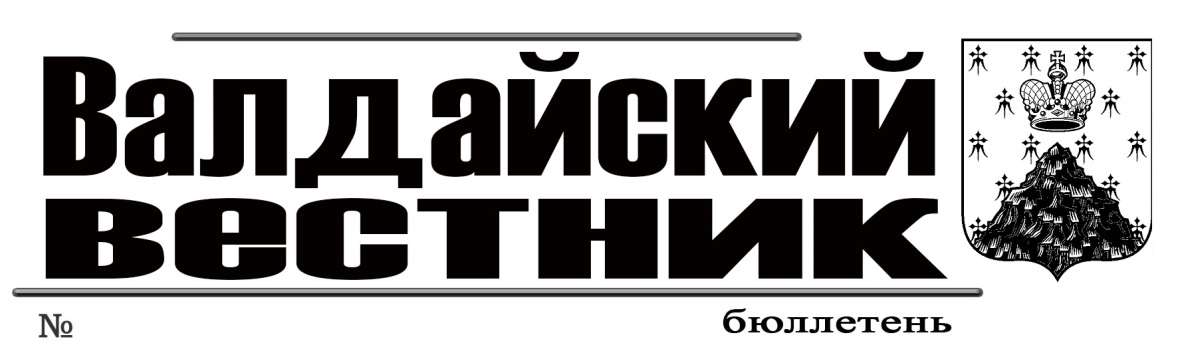 Заключение (итоговый документ) по результатам проведения публичных слушаний по проекту внесения изменений в Правила землепользования и застройки Валдайского городского поселенияг.Валдай                           8 января 2021 годаПрисутствовали:Гаврилов Е.А. - заместитель Главы Администрации Валдайского муниципального района, председатель комиссии по землепользованию и застройке;Рыбкин А.В.- заведующий отделом архитектуры и градостроительства Администрации Валдайского муниципального района;Дмитриев А.С. -  главный служащий отдела архитектуры и градостроительства Администрации Валдайского муниципального района;Беркевич О.В. - служащий отдела архитектуры и градостроительства Администрации Валдайского муниципального района;Присутствовали жители города, всего - 5 человек.Слушали:Рыбкин А.В.- рассказал о поводе и теме проведения публичных слушаний, ответил на вопросы присутствующих. Проект внесения изменений в Правила землепользования и застройки Валдайского городского поселения разработан ООО«ГрафИнфо», основанием для подготовки проекта является Постановление Администрации Валдайского муниципального района от 29.09.2020 №1488 «О подготовке проекта внесения изменений в Правила землепользования и застройки  Валдайского городского поселения». Для общественного обсуждения и принятия замечаний и дополнений Проект находился в отделе архитектуры. Основанием для проведения публичных слушания является постановление Администрации Валдайского муниципального района от 28.12.2020 №2091 «О проведении публичных слушаний по вопросу внесения изменений в Правила землепользования и застройки Валдайского городского поселения».        Вопрос:Какова цель внесения изменений в Правила землепользования и застройки?Ответ:Основная цель – приведение Правил землепользования и застройки в соответствие с Генеральным планом Валдайского городского поселения, изменение территориальных зон.Вопрос:Что меняется конкретно?Ответ:Изменена граница территории города Валдай в соответствии с Генеральным планом города, включены участки от территории Рощинского сельского поселения в районе «Учхоз».Решили:1.  Считать публичные слушания состоявшимися.2. Направить итоговый документ Главе Валдайского городского поселения для принятия решения.3.  Принять проект решения Совета депутатов в следующем виде:1. Утвердить внесение изменений в Правила землепользования и застройки Валдайского городского поселения.2. Опубликовать настоящее решение в бюллетене «Валдайский Вестник».Проголосовали «ЗА»  -единогласно.«ПРОТИВ»  - нет.«ВОЗДЕРЖАЛИСЬ» - нет.                                                 Е.А. Гаврилов                                                        А.В. РыбкинЗаключение по результатам проведения публичных слушаний по проекту внесения изменений в Генеральный план Валдайского городского поселенияг.Валдай                                              8 января  2021 годаПрисутствовали:Гаврилов Е.А. - заместитель Главы Администрации Валдайского муниципального района, председатель комиссии по землепользованию и застройке;Рыбкин А.В.- заведующий отделом архитектуры и градостроительства Администрации Валдайского муниципального района;Дмитриев А.С. -  главный служащий отдела архитектуры и градостроительства Администрации Валдайского муниципального района;Беркевич О.В. - служащий отдела архитектуры и градостроительства Администрации Валдайского муниципального района;Присутствовали жители города, всего - 6 человек.Слушали:Рыбкин А.В.- рассказал о поводе и теме проведения публичных слушаний, ответил на вопросы присутствующих. Проект внесения изменений в Генеральный план Валдайского городского поселения разработан  на основании постановления Администрации Валдайского муниципального района от 29.09.2020 №1489 «О подготовке проекта внесения изменений в Генеральный план Валдайского городского поселения». Основанием для проведения публичных слушания является постановление Администрации Валдайского муниципального района от 21.12.2020 №2006 «О проведении публичных слушаний по вопросу внесения изменений в генеральный план Валдайского городского поселения». Проект внесения изменений размещён в федеральной информационной системе территориального планирования.       Вопрос:Какова цель внесения изменений в Генеральный план?Ответ:Изменение границ с целью включения в территорию города земельных участков от Рощинского сельского поселения.Решили:1.  Считать публичные слушания состоявшимися.2.  Принять проект решения Совета депутатов в следующем виде:Утвердить изменения в Генеральный план Валдайского городского поселения, утверждённый решением Совета депутатов Валдайского городского поселения от 28.12.2012 №11.2. Опубликовать настоящее решение в бюллетене «Валдайский Вестник».Проголосовали «ЗА»  -единогласно.«ПРОТИВ»  - нет.«ВОЗДЕРЖАЛИСЬ» - нет.                                         Е.А. Гаврилов                                          А.В. РыбкинСОВЕТ  ДЕПУТАТОВ  ВАЛДАЙСКОГО  ГОРОДСКОГО  ПОСЕЛЕНИЯР Е Ш Е Н И ЕО внесении изменений в бюджет Валдайского городского поселения Принято Советом депутатов Валдайского городского поселения 09 февраля 2021 года.1. Внести изменение в решение Совета депутатов Валдайского городского поселения от 23.12.2020 № 22 «О бюджете Валдайского городского поселения на 2021 год и на плановый период 2022-2023 годов», изложив приложения 8, 9, 10 в прилагаемой редакции.2. Опубликовать решение в бюллетене «Валдайский Вестник» и разместить на официальном сайте Администрации Валдайского муниципального района в сети «Интернет».Глава Валдайского городского поселения, председатель Советадепутатов Валдайского городского поселения          В.П.Литвиненко				«09» февраля 2021 года № 30Приложение 8 к решению Совета депутатов Валдайского городского поселения "О бюджете Валдайского городского поселения на 2021 год и на плановый период 2022 и 2023 годов " от 23.12.2020 №22 (в редакции решения Совета депутатов Валдайского городского поселения от 09.02.2021 № 30)Приложение 9к решению Совета депутатов Валдайского городского поселения"О бюджете Валдайского городского поселения на 2021 год и на плановый период 2022 и 2023 годов " от 23.12.2020 №22(в редакции решения Совета депутатов Валдайскогогородского поселения от 09.02.2021 № 30)Распределение бюджетных ассигнований по разделам, подразделам, целевым статьям (муниципальным программам Валдайского городского поселения и непрограммным направлениям деятельности), группам и подгруппам видов расходов классификации расходов городского бюджета на 2021 год и на плановый период 2022 и 2023 годовПриложение 10к решению Совета депутатов Валдайского городского поселения"О бюджете Валдайского городского поселения на 2021 год и на плановый период 2022 и 2023 годов " от 23.12.2020 №22(в редакции решения Совета депутатов Валдайскогогородского поселения от 09.02.2021 № 30)Распределение бюджетных ассигнований по целевым статьям (муниципальным программам Валдайского городского поселения и непрограммным направлениям деятельности), группам и подгруппам видов расходов классификации расходов бюджета Валдайского городского поселения на 2021 год и на плановый период 2022 и 2023 годовСОДЕРЖАНИЕ________________________________________________________________________«Валдайский Вестник». Бюллетень № 6 (422) от 09.02.2021Учредитель: Дума Валдайского муниципального районаУтвержден решением Думы Валдайского муниципального района от 27.03.2014 № 289Главный редактор: Глава Валдайского муниципального района Ю.В. Стадэ, телефон: 2-25-16Адрес редакции: Новгородская обл., Валдайский район, г.Валдай, пр.Комсомольский, д.19/21Отпечатано в МБУ «Административно-хозяйственное управление» (Новгородская обл., Валдайский район, г. Валдай, пр. Комсомольский, д.19/21 тел/факс 46-310(доб. 122)Выходит по пятницам. Объем 13 п.л. Тираж 30 экз. Распространяется бесплатно.руб.коп.НаименованиеВед.Разд.Ц.ст.Расх.Сумма на 2021 годСумма на 2022 годСумма на 2023 год Администрация Валдайского муниципального района90000000000000000000138 978 019,6455 231 854,7563 172 073,42 ОБЩЕГОСУДАРСТВЕННЫЕ ВОПРОСЫ900010000000000000001 242 081,661 242 081,661 226 481,66 Функционирование законодательных (представительных) органов государственной власти и представительных органов муниципальных образований9000103000000000000018 000,0018 000,0018 000,00 Расходы на обеспечение функций представительного органа муниципального образования9000103920000000000018 000,0018 000,0018 000,00 Совет депутатов Валдайского городского поселения9000103929000000000018 000,0018 000,0018 000,00 Расходы на обеспечение функций Совета депутатов Валдайского городского поселения9000103929000211000018 000,0018 000,0018 000,00 Прочая закупка товаров, работ и услуг9000103929000211024418 000,0018 000,0018 000,00 Обеспечение деятельности финансовых, налоговых и таможенных органов и органов финансового (финансово-бюджетного) надзора90001060000000000000462 020,00462 020,00462 020,00 Межбюджетные трансферты90001069100000000000462 020,00462 020,00462 020,00 Иные межбюджетные трансферты90001069170000000000462 020,00462 020,00462 020,00 Межбюджетные трансферты, передаваемые бюджету муниципального района из бюджета городского поселения на осуществление части полномочий по решению вопросов местного значения, в соответствии с заключенными соглашениями90001069170095210000462 020,00462 020,00462 020,00 Иные межбюджетные трансферты90001069170095210540462 020,00462 020,00462 020,00 Резервные фонды90001110000000000000100 000,00100 000,00100 000,00 Резервные фонды исполнительных органов муниципальных образований90001119300000000000100 000,00100 000,00100 000,00 Расходование средств резервных фондов по предупреждению и ликвидации чрезвычайных ситуаций и последствий стихийных бедствий90001119390000000000100 000,00100 000,00100 000,00 Резервный фонд администрации Валдайского муниципального района90001119390010010000100 000,00100 000,00100 000,00 Резервные средства90001119390010010870100 000,00100 000,00100 000,00 Другие общегосударственные вопросы90001130000000000000662 061,66662 061,66646 461,66 Муниципальная программа Валдайского муниципального района "Комплексные меры по обеспечению законности и противодействию правонарушениям на 2020-2022 годы"9000113090000000000015 600,0015 600,000,00 Профилактика терроризма, экстремизма и других правонарушений в Валдайском районе9000113090010000000012 900,0012 900,000,00 Реализация прочих мероприятий муниципальной программы Валдайского муниципального района "Обеспечение правопорядка и противодействие правонарушениям в Валдайском муниципальном районе на 2020-2022 годы"9000113090011311000012 900,0012 900,000,00 Прочая закупка товаров, работ и услуг9000113090011311024412 900,0012 900,000,00 Противодействие коррупции в Валдайском муниципальном районе900011309003000000002 700,002 700,000,00 Реализация прочих мероприятий муниципальной программы Валдайского муниципального района "Обеспечение правопорядка и противодействие правонарушениям в Валдайском муниципальном районе на 2020-2022 годы"900011309003311000002 700,002 700,000,00 Прочая закупка товаров, работ и услуг900011309003311002442 700,002 700,000,00 Муниципальная программа "Развитие муниципальной службы и форм участия населения в осуществлении местного самоуправления в Валдайском муниципальном районе на 2019-2023 годы"9000113170000000000010 000,0010 000,0010 000,00 Стимулирование социальной активности, достижений граждан, ТОС, добившихся значительных успехов в общественной работе, внесших значительный вклад в развитие местного самоуправления9000113170060000000010 000,0010 000,0010 000,00 Обеспечение участия Валдайского городского поселения в государственной программе "Государственная поддержка развития местного самоуправления в Новгородской области и социально ориентированных некоммерческих организаций Новгородской области" в части реализации проектов ТОС по развитию территорий в Валдайском городском поселении9000113170066640000010 000,0010 000,0010 000,00 Прочая закупка товаров, работ и услуг9000113170066640024410 000,0010 000,0010 000,00 Расходы на обеспечение функций исполнительно-распорядительного органа муниципального образования90001139400000000000636 461,66636 461,66636 461,66 Расходы на мероприятия по решению вопросов местного значения9000113945000000000099 776,0099 776,0099 776,00 Другие общегосударственные вопросы9000113945001043000099 776,0099 776,0099 776,00 Исполнение судебных актов Российской Федерации и мировых соглашений по возмещению причиненного вреда900011394500104308311 000,001 000,001 000,00 Уплата иных платежей9000113945001043085398 776,0098 776,0098 776,00 Содержание имущества муниципальной казны90001139460000000000536 685,66536 685,66536 685,66 Реализация мероприятий по содержанию имущества муниципальной казны90001139460010410000435 685,66435 685,66435 685,66 Прочая закупка товаров, работ и услуг90001139460010410244222 698,02222 698,02222 698,02 Закупка энергетических ресурсов90001139460010410247212 987,64212 987,64212 987,64 Оценка недвижимости, признание прав и регулирование отношений по государственной собственности90001139460010420000101 000,00101 000,00101 000,00 Прочая закупка товаров, работ и услуг90001139460010420244101 000,00101 000,00101 000,00 НАЦИОНАЛЬНАЯ БЕЗОПАСНОСТЬ И ПРАВООХРАНИТЕЛЬНАЯ ДЕЯТЕЛЬНОСТЬ90003000000000000000365 000,00436 738,480,00 Защита населения и территории от чрезвычайных ситуаций природного и техногенного характера, пожарная безопасность90003100000000000000182 000,00181 738,480,00 Муниципальная программа "Реализация первичных мер пожарной безопасности на территории Валдайского городского поселения на 2020-2022 годы"90003101900000000000182 000,00181 738,480,00 Повышение уровня нормативно-правового обеспечения, противопожарной пропаганды и обеспечение населения в области пожарной безопасности в рамках муниципальной программы "Реализация первичных мер пожарной безопасности на территории Валдайского городского поселения на 2020-2022 годы"900031019001000000007 000,007 000,000,00 Мероприятия по обеспечению первичных мер пожарной безопасности900031019001401100007 000,007 000,000,00 Прочая закупка товаров, работ и услуг900031019001401102447 000,007 000,000,00 Повышение противопожарной защищенности на территории городского поселения в рамках муниципальной программы "Реализация первичных мер пожарной безопасности на территории Валдайского городского поселения на 2020-2022 годы"90003101900300000000175 000,00174 738,480,00 Мероприятия по обеспечению первичных мер пожарной безопасности90003101900340110000175 000,00174 738,480,00 Прочая закупка товаров, работ и услуг90003101900340110244105 000,00115 000,000,00 Субсидии на возмещение недополученных доходов и (или) возмещение фактически понесенных затрат в связи с производством (реализацией) товаров, выполнением работ, оказанием услуг9000310190034011081170 000,0059 738,480,00 Другие вопросы в области национальной безопасности и правоохранительной деятельности90003140000000000000183 000,00255 000,000,00 Муниципальная программа Валдайского муниципального района "Комплексные меры по обеспечению законности и противодействию правонарушениям на 2020-2022 годы"90003140900000000000183 000,00255 000,000,00 Профилактика терроризма, экстремизма и других правонарушений в Валдайском районе90003140900100000000183 000,00255 000,000,00 Мероприятия по обслуживанию системы оповещения в г. Валдай9000314090011241000030 000,0030 000,000,00 Прочая закупка товаров, работ и услуг9000314090011241024430 000,0030 000,000,00 Мероприятия по обслуживанию системы видеонаблюдения в г.Валдай90003140900112600000153 000,00225 000,000,00 Прочая закупка товаров, работ и услуг90003140900112600244153 000,00225 000,000,00 НАЦИОНАЛЬНАЯ ЭКОНОМИКА9000400000000000000048 607 350,9131 604 789,1431 218 969,14 Сельское хозяйство и рыболовство90004050000000000000385 820,00385 820,000,00 Муниципальная программа "Поддержка некоммерческих организаций на территории Валдайского городского поселения на 2020-2022 годы"90004052300000000000385 820,00385 820,000,00 Оказание поддержки некоммерческим организациям, расположенным на территории Валдайского городского поселения90004052300100000000385 820,00385 820,000,00 Оказание поддержки социально ориентированным некоммерческим организациям, осуществляющим деятельность в сфере охраны окружающей среды и защиты животных90004052300131000000385 820,00385 820,000,00 Субсидии на возмещение недополученных доходов и (или) возмещение фактически понесенных затрат90004052300131000631385 820,00385 820,000,00 Транспорт90004080000000000000176 969,14176 969,14176 969,14 Расходы на обеспечение функций исполнительно-распорядительного органа муниципального образования90004089400000000000176 969,14176 969,14176 969,14 Расходы на мероприятия по решению вопросов местного значения90004089450000000000176 969,14176 969,14176 969,14 Выполнение работ,связанных с осуществлением регулярных перевозок пассажиров и багажа автомобильным транспортом общего пользования по регулируемым тарифам в городском сообщении в границах Валдайского городского поселения90004089450010090000176 969,14176 969,14176 969,14 Прочая закупка товаров, работ и услуг90004089450010090244176 969,14176 969,14176 969,14 Дорожное хозяйство (дорожные фонды)9000409000000000000047 434 561,7730 432 000,0030 432 000,00 Муниципальная программа "Совершенствование и содержание дорожного хозяйства на территории Валдайского городского поселения на 2020-2023 годы"9000409290000000000047 434 561,7730 432 000,0030 432 000,00 Подпрограмма "Строительство, ремонт и содержание автомобильных дорог общего пользования местного значения на территории Валдайского городского поселения за счет средств областного бюджета и бюджета Валдайского городского поселения" муниципальной программы "Совершенствование и содержание дорожного хозяйства на территории Валдайского городского поселения на 2020-2023 годы"9000409291000000000044 477 394,7328 132 000,0028 132 000,00 Обеспечение мероприятий по строительству, ремонту и содержанию автомобильных дорог общего пользования местного значения на территории Валдайского городского поселения за счет средств областного бюджета и бюджета Валдайского городского поселения9000409291010000000044 477 394,7328 132 000,0028 132 000,00 Содержание автомобильных дорог, тротуаров, автобусных остановок в зимний и летний периоды на территории Валдайского городского поселения в нормативном состоянии9000409291012111000016 500 000,0016 500 000,0016 500 000,00 Прочая закупка товаров, работ и услуг9000409291012111024416 500 000,0016 500 000,0016 500 000,00 Ремонт автомобильных дорог и тротуаров общего пользования местного значения; ямочный (карточный) ремонт, ремонт подъездов к дворовым территориям900040929101211200006 432 660,372 500 000,002 500 000,00 Прочая закупка товаров, работ и услуг900040929101211202446 432 660,372 500 000,002 500 000,00 Строительство (реконструкция) автомобильных дорог общего пользования местного значения900040929101211250004 097 343,013 810 000,003 810 000,00 Бюджетные инвестиции в объекты капитального строительства государственной (муниципальной) собственности900040929101211254144 097 343,013 810 000,003 810 000,00 Разработка и проверка проектно-сметной документации на строительство (реконструкцию) автомобильных дорог общего пользования местного значения, экспертиза проектов90004092910121130000917 391,351 000 000,001 000 000,00 Бюджетные инвестиции в объекты капитального строительства государственной (муниципальной) собственности90004092910121130414917 391,351 000 000,001 000 000,00 Паспортизация автомобильных дорог общего пользования местного значения90004092910121140000198 000,00100 000,00100 000,00 Прочая закупка товаров, работ и услуг90004092910121140244198 000,00100 000,00100 000,00 Ремонт автомобильных дорог и тротуаров общего пользования местного значения за счет средств областного бюджета (Субсидия бюджетам городских и сельских поселений на формирование муниципальных дорожных фондов)900040929101715250006 332 000,004 222 000,004 222 000,00 Прочая закупка товаров, работ и услуг900040929101715252446 332 000,004 222 000,004 222 000,00 Ремонт автомобильных дорог общего пользования местного значения за счет средств областного бюджета (Субсидия бюджетам городских и сельских поселений на софинансирование расходов по реализации правовых актов Правительства Новгородской области по вопросам проектирования, строительства, реконструкции, капитального ремонта и ремонта автомобильных дорог общего пользования местного значения)9000409291017154200010 000 000,000,000,00 Прочая закупка товаров, работ и услуг9000409291017154224410 000 000,000,000,00 Подпрограмма "Обеспечение безопасности дорожного движения на территории Валдайского городского поселения " муниципальной программы "Совершенствование и содержание дорожного хозяйства на территории Валдайского городского поселения на 2020-2023 годы"900040929200000000002 957 167,042 300 000,002 300 000,00 Обеспечение безопасности дорожного движения на территории Валдайского городского поселения за счет средств местного бюджета900040929202000000002 957 167,042 300 000,002 300 000,00 Реализация прочих мероприятий муниципальной программы "Совершенствование и содержание дорожного хозяйства на территории Валдайского городского поселения на 2020-2023 годы"900040929202999100002 957 167,042 300 000,002 300 000,00 Прочая закупка товаров, работ и услуг900040929202999102442 957 167,042 300 000,002 300 000,00 Другие вопросы в области национальной экономики90004120000000000000610 000,00610 000,00610 000,00 Расходы на обеспечение функций исполнительно-распорядительного органа муниципального образования90004129400000000000610 000,00610 000,00610 000,00 Расходы на мероприятия по решению вопросов местного значения90004129450000000000610 000,00610 000,00610 000,00 Расходы на мероприятия по землеустройству и землепользованию90004129450010070000230 000,00230 000,00230 000,00 Прочая закупка товаров, работ и услуг90004129450010070244230 000,00230 000,00230 000,00 Расходы на проведения работ по утверждению генеральных планов поселения, правил землепользования и застройки, утверждение подготовленной на основе генеральных планов документации по планировке территории90004129450010080000380 000,00380 000,00380 000,00 Прочая закупка товаров, работ и услуг90004129450010080244380 000,00380 000,00380 000,00 ЖИЛИЩНО-КОММУНАЛЬНОЕ ХОЗЯЙСТВО9000500000000000000085 697 258,7918 387 867,3925 655 940,99 Жилищное хозяйство900050100000000000005 252 736,561 502 736,5611 920 810,16 Муниципальная программа "Переселение граждан, проживающих на территории Валдайского городского поселения из жилищного фонда, признанного аварийным в установленном порядке на 2021-2023 годы"900050124000000000003 750 000,000,0010 418 073,60 Обеспечение переселения граждан из домов, блокированной застройки, признанных аварийными в установленном порядке, для обеспечения безопасных и комфортных условий проживания900050124001000000003 750 000,000,0010 418 073,60 Приобретение жилья для граждан, проживающих в аварийных многоквартирных домах900050124001111000003 150 000,000,0010 418 073,60 Бюджетные инвестиции на приобретение объектов недвижимого имущества в государственную (муниципальную) собственность900050124001111004123 150 000,000,0010 418 073,60 Снос аварийных расселенных многоквартирных домов90005012400112110000199 549,000,000,00 Прочая закупка товаров, работ и услуг90005012400112110244199 549,000,000,00 Изъятие земельного участка и жилого помещения90005012400116110000400 451,000,000,00 Прочая закупка товаров, работ и услуг90005012400116110244400 451,000,000,00 Расходы на обеспечение функций исполнительно-распорядительного органа муниципального образования900050194000000000001 502 736,561 502 736,561 502 736,56 Расходы на мероприятия по решению вопросов местного значения900050194500000000001 502 736,561 502 736,561 502 736,56 Расходы (взносы) на капитальный ремонт общего имущества муниципального жилого фонда в многоквартирных домах, расположенных на территории Валдайского городского поселения900050194500810100001 002 736,561 002 736,561 002 736,56 Прочая закупка товаров, работ и услуг900050194500810102441 002 736,561 002 736,561 002 736,56 Капитальный ремонт жилых помещений и текущий ремонт общего имущества в многоквартирных домах в части муниципальной собственности Валдайского городского поселения90005019450081020000500 000,00500 000,00500 000,00 Субсидии на возмещение недополученных доходов и (или) возмещение фактически понесенных затрат в связи с производством (реализацией) товаров, выполнением работ, оказанием услуг90005019450081020811500 000,00500 000,00500 000,00 Коммунальное хозяйство90005020000000000000953 631,411 953 631,41103 631,41 Муниципальная программа "Обеспечение качественного функционирования ливневой канализации на территории Валдайского городского поселения в 2020-2023 годах"90005022000000000000850 000,001 850 000,000,00 Создание единого реестра данных по техническому состоянию объектов ливневой канализации900050220001000000000,001 000 000,000,00 Инвентаризация сетей, составление схемы, создание единого реестра объектов ливневой системы900050220001711000000,001 000 000,000,00 Прочая закупка товаров, работ и услуг900050220001711002440,001 000 000,000,00 Приведение обветшавших сетей ливневой канализации в нормативное состояние90005022000200000000413 340,00413 340,000,00 Осуществление ремонта участков сетей ливневой канализации90005022000271200000413 340,00413 340,000,00 Прочая закупка товаров, работ и услуг90005022000271200244413 340,00413 340,000,00 Обеспечение качественной работы объектов ливневой канализации90005022000300000000436 660,00436 660,000,00 Содержание ливневой канализации, водоотводных канав и водопропускных труб90005022000371300000436 660,00436 660,000,00 Прочая закупка товаров, работ и услуг90005022000371300244436 660,00436 660,000,00 Муниципальная программа "Газификация и содержание сетей газораспределения Валдайского муниципального района в 2017-2023 годах"90005022600000000000103 631,41103 631,41103 631,41 Газификация и содержание сетей газораспределения территории Валдайского городского поселения90005022600100000000103 631,41103 631,41103 631,41 Техническое обслуживание, ремонт и страхование сетей газораспределения, газопотребления газового оборудования Валдайский район, с.Зимогорье, д.163, г.Валдай, ул. Февральская - ул. Береговая - пер. Приозерный90005022600111220000103 631,41103 631,41103 631,41 Прочая закупка товаров, работ и услуг90005022600111220244103 631,41103 631,41103 631,41 Благоустройство9000503000000000000079 002 879,0914 443 487,6913 143 487,69 Муниципальная программа "Обращение с твердыми коммунальными отходами на территории Валдайского городского поселения в 2020-2023 годах"900050301000000000001 604 700,001 300 000,000,00 Приведение технического и эксплутационного состояния существующих и вновь формируемых контейнерных площадок для сбора мусора до нормативных требований (наличие трехстороннего ограждения, твердое основание)90005030100100000000719 200,00414 500,000,00 Устройство контейнерных площадок90005030100161010000644 700,00340 000,000,00 Прочая закупка товаров, работ и услуг90005030100161010244644 700,00340 000,000,00 Замена металлических контейнеров на пластиковые9000503010016102000074 500,0074 500,000,00 Прочая закупка товаров, работ и услуг9000503010016102024474 500,0074 500,000,00 Снижение количества мест несанкционированного сброса мусора на территории Валдайского городского поселения, обеспечение общего улучшения санитарно-экологической обстановки90005030100200000000885 500,00885 500,000,00 Обеспечение вывоза несанкционированных свалок90005030100261030000700 500,00700 500,000,00 Прочая закупка товаров, работ и услуг90005030100261030244700 500,00700 500,000,00 Осуществление очистки территории от некондиционного мусора вокруг контейнерных площадок90005030100261040000115 000,00115 000,000,00 Прочая закупка товаров, работ и услуг90005030100261040244115 000,00115 000,000,00 Организация сбора и вывоза отходов I-IV класса опасности9000503010026105000070 000,0070 000,000,00 Прочая закупка товаров, работ и услуг9000503010026105024470 000,0070 000,000,00 Муниципальная программа "Формирование современной городской среды на территории Валдайского городского поселения в 2018-2024 годах"9000503100000000000064 254 691,400,000,00 Разработка и проверка документации90005031000400000000218 000,000,000,00 Разработка и проверка проектной и/или сметной и/или проектно-сметной документации90005031000460240000218 000,000,000,00 Бюджетные инвестиции в объекты капитального строительства государственной (муниципальной) собственности90005031000460240414218 000,000,000,00 Реализация проектов - победителей Всероссийского конкурса лучших проектов создания комфортной городской среды в малых городах и исторических поселениях900050310005000000005 779 413,900,000,00 Мероприятия по реализации проекта победителя Всероссийского конкурса лучших проектов создания комфортной городской среды "Валдай_ЦЕНТР"900050310005602500005 779 413,900,000,00 Прочая закупка товаров, работ и услуг900050310005602502445 779 413,900,000,00 Федеральный проект "Формирование комфортной городской среды"9000503100F20000000058 257 277,500,000,00 Иные межбюджетные трансферты бюджетам муниципальных образований Новгородской области на создание комфортной городской среды в малых городах и исторических поселениях - победителях Всероссийского конкурса лучших проектов создания комфортной городской среды9000503100F25424000055 000 000,000,000,00 Прочая закупка товаров, работ и услуг9000503100F25424024455 000 000,000,000,00 Cубсидии бюджетам городских и сельских поселений, городского округа на реализацию мероприятий муниципальных программ, направленных на благоустройство дворовых территорий многоквартирных домов и на благоустройство общественных территорий (Благоустройство наиболее посещаемых территорий общего пользования)9000503100F2555520003 257 277,500,000,00 Прочая закупка товаров, работ и услуг9000503100F2555522443 257 277,500,000,00 Муниципальная программа "Благоустройство территории Валдайского городского поселения в 2020-2023 годах"9000503220000000000013 143 487,6913 143 487,6913 143 487,69 Подпрограмма "Обеспечение уличного освещения" муниципальной программы "Благоустройство территории Валдайского городского поселения в 2020-2023 годах"900050322100000000007 298 640,007 298 640,007 298 640,00 Обеспечение уличного освещения900050322101000000007 298 640,007 298 640,007 298 640,00 Содержание сетей уличного освещения, реализация прочих мероприятий по обеспечению уличного осещения900050322101600100003 173 065,603 173 065,603 173 065,60 Прочая закупка товаров, работ и услуг900050322101600102443 173 065,603 173 065,603 173 065,60 Разработка проектно-сметной документации и строительство линий уличного освещения90005032210160011000803 714,80803 714,80803 714,80 Бюджетные инвестиции в объекты капитального строительства государственной (муниципальной) собственности90005032210160011414803 714,80803 714,80803 714,80 Оплата потребляемой энергии в целях обеспечения уличного освещения, функционирования светофоров и камер наружного видеонаблюдения900050322101600120003 321 859,603 321 859,603 321 859,60 Закупка энергетических ресурсов900050322101600122473 321 859,603 321 859,603 321 859,60 Подпрограмма "Организация озеленения территории Валдайского городского поселения" муниципальной программы "Благоустройство территории Валдайского городского поселения в 2020-2023 годах"900050322200000000001 694 317,301 694 317,301 694 317,30 Организация озеленения территории Валдайского городского поселения900050322201000000001 694 317,301 694 317,301 694 317,30 Содержание объектов озеленения900050322201600300001 694 317,301 694 317,301 694 317,30 Прочая закупка товаров, работ и услуг900050322201600302441 694 317,301 694 317,301 694 317,30 Подпрограмма "Организация содержания мест захоронения" муниципальной программы "Благоустройство территории Валдайского городского поселения в 2020-2023 годах"90005032230000000000400 000,00400 000,00400 000,00 Организация содержания мест захоронения90005032230100000000400 000,00400 000,00400 000,00 Содержание муниципальных кладбищ90005032230160040000400 000,00400 000,00400 000,00 Прочая закупка товаров, работ и услуг90005032230160040244400 000,00400 000,00400 000,00 Подпрограмма "Прочие мероприятия по благоустройству" муниципальной программы "Благоустройство территории Валдайского городского поселения в 2020-2023 годах"90005032240000000000702 353,77702 353,77702 353,77 Прочие мероприятия по благоустройству90005032240100000000702 353,77702 353,77702 353,77 Прочие мероприятия по благоустройству90005032240160050000583 819,47583 819,47583 819,47 Прочая закупка товаров, работ и услуг90005032240160050244583 819,47583 819,47583 819,47 Поставка газа к мемориалу "Вечный огонь"90005032240160051000118 534,30118 534,30118 534,30 Закупка энергетических ресурсов90005032240160051247118 534,30118 534,30118 534,30 Подпрограмма "Организация содержания общественных территорий" в рамках муниципальной программы "Благоустройство территории Валдайского городского поселения в 2020-2023 годах"900050322500000000003 048 176,623 048 176,623 048 176,62 Организация содержания общественных территорий900050322501000000003 048 176,623 048 176,623 048 176,62 Содержание общественных территорий: "Соловьевский парк", "Городской пляж", "Поляна сказок"900050322501600600003 009 775,443 009 775,443 009 775,44 Прочая закупка товаров, работ и услуг900050322501600602443 009 775,443 009 775,443 009 775,44 Выполнение работ по контролю качества природной воды, морфометрических показателей, ведение наблюдений за водоохранной зоной (Набережная оз. Валдайское)9000503225016006100038 000,0038 000,0038 000,00 Прочая закупка товаров, работ и услуг9000503225016006124438 000,0038 000,0038 000,00 Плата за совместное использование акватории водного объекта (участок акватории оз. Валдайское)90005032250160062000401,18401,18401,18 Уплата иных платежей90005032250160062853401,18401,18401,18 Другие вопросы в области жилищно-коммунального хозяйства90005050000000000000488 011,73488 011,73488 011,73 Расходы на обеспечение функций исполнительно-распорядительного органа муниципального образования90005059400000000000488 011,73488 011,73488 011,73 Расходы на мероприятия по решению вопросов местного значения90005059450000000000488 011,73488 011,73488 011,73 Расходы на обеспечение деятельности учреждений, в полномочия которых входит решение вопросов в области жилищно-коммунального хозяйства, оказание услуг в установленной сфере деятельности - Заработная плата90005059450010031000374 817,00374 817,00374 817,00 Субсидии автономным учреждениям на финансовое обеспечение государственного (муниципального) задания на оказание государственных (муниципальных) услуг (выполнение работ)90005059450010031621374 817,00374 817,00374 817,00 Расходы на обеспечение деятельности учреждений, в полномочия которых входит решение вопросов в области жилищно-коммунального хозяйства, оказание услуг в установленной сфере деятельности - Начисления на выплаты по оплате труда90005059450010032000113 194,73113 194,73113 194,73 Субсидии автономным учреждениям на финансовое обеспечение государственного (муниципального) задания на оказание государственных (муниципальных) услуг (выполнение работ)90005059450010032621113 194,73113 194,73113 194,73 ОБРАЗОВАНИЕ9000700000000000000042 700,0042 700,0040 000,00 Молодежная политика9000707000000000000042 700,0042 700,0040 000,00 Муниципальная программа Валдайского муниципального района "Комплексные меры по обеспечению законности и противодействию правонарушениям на 2020-2022 годы"900070709000000000002 700,002 700,000,00 Противодействие наркомании и зависимости от других психоактивных веществ в Валдайском муниципальном районе900070709002000000002 700,002 700,000,00 Реализация прочих мероприятий муниципальной программы Валдайского муниципального района "Обеспечение правопорядка и противодействие правонарушениям в Валдайском муниципальном районе на 2020-2022 годы"900070709002215000002 700,002 700,000,00 Прочая закупка товаров, работ и услуг900070709002215002442 700,002 700,000,00 Расходы на обеспечение функций исполнительно-распорядительного органа муниципального образования9000707940000000000040 000,0040 000,0040 000,00 Молодежная политика и оздоровление детей9000707947000000000040 000,0040 000,0040 000,00 Расходы на финансирование мероприятий в сфере образования9000707947007011000040 000,0040 000,0040 000,00 Прочая закупка товаров, работ и услуг9000707947007011024440 000,0040 000,0040 000,00 КУЛЬТУРА, КИНЕМАТОГРАФИЯ900080000000000000002 182 093,001 432 000,001 382 000,00 Культура900080100000000000002 132 093,001 382 000,001 382 000,00 Муниципальная программа Валдайского района "Развитие культуры в Валдайском муниципальном районе (2017-2023 годы)"900080102000000000001 138 093,00388 000,00388 000,00 Реализация подпрограммы "Культура Валдайского муниципального района"900080102100000000001 138 093,00388 000,00388 000,00 Обеспечение прав граждан на равный доступ к культурным ценностям и участию в культурной жизни, создание условий для развития и реализации творческих способностей каждой личности90008010210100000000388 000,00388 000,00388 000,00 Реализация прочих мероприятий подпрограммы "Культура Валдайского района" муниципальной программы Валдайского района "Развитие культуры в Валдайском муниципальном районе (2017-2023 годы)"90008010210199910000388 000,00388 000,00388 000,00 Прочая закупка товаров, работ и услуг90008010210199910244208 000,00208 000,00208 000,00 Иные выплаты населению90008010210199910360180 000,00180 000,00180 000,00 Укрепление и модернизация материально-технической базы учреждений культуры и дополнительного образования детей в сфере культуры90008010210300000000750 093,000,000,00 Обеспечение участия Валдайского городского поселения в государственной программе "Государственная поддержка развития местного самоуправления в Новгородской области и социально ориентированных некоммерческих организаций Новгородской области на 2019-2026 годы" в части реализации проектов поддержки местных инициатив в Валдайском городском поселении90008010210399930000750 093,000,000,00 Прочая закупка товаров, работ и услуг90008010210399930244750 093,000,000,00 Расходы на обеспечение функций исполнительно-распорядительного органа муниципального образования90008019400000000000994 000,00994 000,00994 000,00 Подготовка и проведение мероприятий в сфере культура90008019480000000000994 000,00994 000,00994 000,00 Расходы на финансирование мероприятий в сфере культуры90008019480080110000994 000,00994 000,00994 000,00 Прочая закупка товаров, работ и услуг90008019480080110244994 000,00994 000,00994 000,00 Другие вопросы в области культуры, кинематографии9000804000000000000050 000,0050 000,000,00 Муниципальная программа "Сохранение и восстановление военно-мемориальных объектов на территории Валдайского городского поселения на 2019-2023 годы"9000804140000000000050 000,0050 000,000,00 Улучшение состояния военно-мемориальных объектов на территории Валдайского городского поселения9000804140010000000050 000,0050 000,000,00 Нанесение фамилий на мемориальные плиты, ремонтные работы на воинских захоронениях9000804140019991100050 000,0050 000,000,00 Прочая закупка товаров, работ и услуг9000804140019991124450 000,0050 000,000,00 СОЦИАЛЬНАЯ ПОЛИТИКА90010000000000000000199 535,28199 535,28199 535,28 Пенсионное обеспечение90010010000000000000199 535,28199 535,28199 535,28 Расходы на обеспечение функций исполнительно-распорядительного органа муниципального образования90010019400000000000199 535,28199 535,28199 535,28 Расходы на мероприятия по решению вопросов местного значения90010019450000000000199 535,28199 535,28199 535,28 Расходы на выплату пенсий за выслугу лет муниципальным служащим, а также лицам, замещающим муниципальные должности90010019450010040000199 535,28199 535,28199 535,28 Иные пенсии, социальные доплаты к пенсиям90010019450010040312199 535,28199 535,28199 535,28 ФИЗИЧЕСКАЯ КУЛЬТУРА И СПОРТ90011000000000000000150 000,00150 000,00150 000,00 Физическая культура90011010000000000000150 000,00150 000,00150 000,00 Муниципальная программа "Развитие физической культуры и спорта в Валдайском муниципальном районе на 2016-2023 годы"90011010400000000000150 000,00150 000,00150 000,00 Развитие физической культуры и массового спорта на территории района90011010400100000000150 000,00150 000,00150 000,00 Обеспечение условий для развития на территории поселения физической культуры и массового спорта, организация проведения официальных физкультурно - оздоровительных и спортивных мероприятий поселения90011010400130110000150 000,00150 000,00150 000,00 Прочая закупка товаров, работ и услуг90011010400130110244150 000,00150 000,00150 000,00 СРЕДСТВА МАССОВОЙ ИНФОРМАЦИИ90012000000000000000492 000,00492 000,00492 000,00 Периодическая печать и издательства90012020000000000000435 000,00435 000,00435 000,00 Расходы на обеспечение функций исполнительно-распорядительного органа муниципального образования90012029400000000000435 000,00435 000,00435 000,00 Расходы на мероприятия по решению вопросов местного значения90012029450000000000435 000,00435 000,00435 000,00 Расходы на опубликование официальных документов в периодических изданиях90012029450010060000435 000,00435 000,00435 000,00 Прочая закупка товаров, работ и услуг90012029450010060244435 000,00435 000,00435 000,00 Другие вопросы в области средств массовой информации9001204000000000000057 000,0057 000,0057 000,00 Расходы на обеспечение функций исполнительно-распорядительного органа муниципального образования9001204940000000000057 000,0057 000,0057 000,00 Расходы на мероприятия по решению вопросов местного значения9001204945000000000057 000,0057 000,0057 000,00 Расходы на содержание сайта городского поселения9001204945001005000057 000,0057 000,0057 000,00 Закупка товаров, работ, услуг в сфере информационно-коммуникационных технологий900120494500100502423 000,003 000,003 000,00 Прочая закупка товаров, работ и услуг9001204945001005024454 000,0054 000,0054 000,00 Условно утвержденные расходы900990000000000000000,001 244 142,802 807 146,35 Условно утвержденные расходы900999900000000000000,001 244 142,802 807 146,35 Условно утвержденные расходы900999999000000000000,001 244 142,802 807 146,35 Условно утвержденные расходы900999999900000000000,001 244 142,802 807 146,35 Условно утвержденные расходы900999999900999990000,001 244 142,802 807 146,35 Условно утвержденные расходы900999999900999999990,001 244 142,802 807 146,35Всего расходов: Всего расходов: Всего расходов: Всего расходов: Всего расходов: 138 978 019,6455 231 854,7563 172 073,42руб.коп.НаименованиеРазд.Ц.ст.Расх.Сумма на 2021 годСумма на 2022 годСумма на 2023 год ОБЩЕГОСУДАРСТВЕННЫЕ ВОПРОСЫ010000000000000001 242 081,661 242 081,661 226 481,66 Функционирование законодательных (представительных) органов государственной власти и представительных органов муниципальных образований0103000000000000018 000,0018 000,0018 000,00 Расходы на обеспечение функций представительного органа муниципального образования0103920000000000018 000,0018 000,0018 000,00 Совет депутатов Валдайского городского поселения0103929000000000018 000,0018 000,0018 000,00 Расходы на обеспечение функций Совета депутатов Валдайского городского поселения0103929000211000018 000,0018 000,0018 000,00 Прочая закупка товаров, работ и услуг0103929000211024418 000,0018 000,0018 000,00 Обеспечение деятельности финансовых, налоговых и таможенных органов и органов финансового (финансово-бюджетного) надзора01060000000000000462 020,00462 020,00462 020,00 Межбюджетные трансферты01069100000000000462 020,00462 020,00462 020,00 Иные межбюджетные трансферты01069170000000000462 020,00462 020,00462 020,00 Межбюджетные трансферты, передаваемые бюджету муниципального района из бюджета городского поселения на осуществление части полномочий по решению вопросов местного значения, в соответствии с заключенными соглашениями01069170095210000462 020,00462 020,00462 020,00 Иные межбюджетные трансферты01069170095210540462 020,00462 020,00462 020,00 Резервные фонды01110000000000000100 000,00100 000,00100 000,00 Резервные фонды исполнительных органов муниципальных образований01119300000000000100 000,00100 000,00100 000,00 Расходование средств резервных фондов по предупреждению и ликвидации чрезвычайных ситуаций и последствий стихийных бедствий01119390000000000100 000,00100 000,00100 000,00 Резервный фонд администрации Валдайского муниципального района01119390010010000100 000,00100 000,00100 000,00 Резервные средства01119390010010870100 000,00100 000,00100 000,00 Другие общегосударственные вопросы01130000000000000662 061,66662 061,66646 461,66 Муниципальная программа Валдайского муниципального района "Комплексные меры по обеспечению законности и противодействию правонарушениям на 2020-2022 годы"0113090000000000015 600,0015 600,000,00 Профилактика терроризма, экстремизма и других правонарушений в Валдайском районе0113090010000000012 900,0012 900,000,00 Реализация прочих мероприятий муниципальной программы Валдайского муниципального района "Обеспечение правопорядка и противодействие правонарушениям в Валдайском муниципальном районе на 2020-2022 годы"0113090011311000012 900,0012 900,000,00 Прочая закупка товаров, работ и услуг0113090011311024412 900,0012 900,000,00 Противодействие коррупции в Валдайском муниципальном районе011309003000000002 700,002 700,000,00 Реализация прочих мероприятий муниципальной программы Валдайского муниципального района "Обеспечение правопорядка и противодействие правонарушениям в Валдайском муниципальном районе на 2020-2022 годы"011309003311000002 700,002 700,000,00 Прочая закупка товаров, работ и услуг011309003311002442 700,002 700,000,00 Муниципальная программа "Развитие муниципальной службы и форм участия населения в осуществлении местного самоуправления в Валдайском муниципальном районе на 2019-2023 годы"0113170000000000010 000,0010 000,0010 000,00 Стимулирование социальной активности, достижений граждан, ТОС, добившихся значительных успехов в общественной работе, внесших значительный вклад в развитие местного самоуправления0113170060000000010 000,0010 000,0010 000,00 Обеспечение участия Валдайского городского поселения в государственной программе "Государственная поддержка развития местного самоуправления в Новгородской области и социально ориентированных некоммерческих организаций Новгородской области" в части реализации проектов ТОС по развитию территорий в Валдайском городском поселении0113170066640000010 000,0010 000,0010 000,00 Прочая закупка товаров, работ и услуг0113170066640024410 000,0010 000,0010 000,00 Расходы на обеспечение функций исполнительно-распорядительного органа муниципального образования01139400000000000636 461,66636 461,66636 461,66 Расходы на мероприятия по решению вопросов местного значения0113945000000000099 776,0099 776,0099 776,00 Другие общегосударственные вопросы0113945001043000099 776,0099 776,0099 776,00 Исполнение судебных актов Российской Федерации и мировых соглашений по возмещению причиненного вреда011394500104308311 000,001 000,001 000,00 Уплата иных платежей0113945001043085398 776,0098 776,0098 776,00 Содержание имущества муниципальной казны01139460000000000536 685,66536 685,66536 685,66 Реализация мероприятий по содержанию имущества муниципальной казны01139460010410000435 685,66435 685,66435 685,66 Прочая закупка товаров, работ и услуг01139460010410244222 698,02222 698,02222 698,02 Закупка энергетических ресурсов01139460010410247212 987,64212 987,64212 987,64 Оценка недвижимости, признание прав и регулирование отношений по государственной собственности01139460010420000101 000,00101 000,00101 000,00 Прочая закупка товаров, работ и услуг01139460010420244101 000,00101 000,00101 000,00 НАЦИОНАЛЬНАЯ БЕЗОПАСНОСТЬ И ПРАВООХРАНИТЕЛЬНАЯ ДЕЯТЕЛЬНОСТЬ03000000000000000365 000,00436 738,480,00 Защита населения и территории от чрезвычайных ситуаций природного и техногенного характера, пожарная безопасность03100000000000000182 000,00181 738,480,00 Муниципальная программа "Реализация первичных мер пожарной безопасности на территории Валдайского городского поселения на 2020-2022 годы"03101900000000000182 000,00181 738,480,00 Повышение уровня нормативно-правового обеспечения, противопожарной пропаганды и обеспечение населения в области пожарной безопасности в рамках муниципальной программы "Реализация первичных мер пожарной безопасности на территории Валдайского городского поселения на 2020-2022 годы"031019001000000007 000,007 000,000,00 Мероприятия по обеспечению первичных мер пожарной безопасности031019001401100007 000,007 000,000,00 Прочая закупка товаров, работ и услуг031019001401102447 000,007 000,000,00 Повышение противопожарной защищенности на территории городского поселения в рамках муниципальной программы "Реализация первичных мер пожарной безопасности на территории Валдайского городского поселения на 2020-2022 годы"03101900300000000175 000,00174 738,480,00 Мероприятия по обеспечению первичных мер пожарной безопасности03101900340110000175 000,00174 738,480,00 Прочая закупка товаров, работ и услуг03101900340110244105 000,00115 000,000,00 Субсидии на возмещение недополученных доходов и (или) возмещение фактически понесенных затрат в связи с производством (реализацией) товаров, выполнением работ, оказанием услуг0310190034011081170 000,0059 738,480,00 Другие вопросы в области национальной безопасности и правоохранительной деятельности03140000000000000183 000,00255 000,000,00 Муниципальная программа Валдайского муниципального района "Комплексные меры по обеспечению законности и противодействию правонарушениям на 2020-2022 годы"03140900000000000183 000,00255 000,000,00 Профилактика терроризма, экстремизма и других правонарушений в Валдайском районе03140900100000000183 000,00255 000,000,00 Мероприятия по обслуживанию системы оповещения в г. Валдай0314090011241000030 000,0030 000,000,00 Прочая закупка товаров, работ и услуг0314090011241024430 000,0030 000,000,00 Мероприятия по обслуживанию системы видеонаблюдения в г.Валдай03140900112600000153 000,00225 000,000,00 Прочая закупка товаров, работ и услуг03140900112600244153 000,00225 000,000,00 НАЦИОНАЛЬНАЯ ЭКОНОМИКА0400000000000000048 607 350,9131 604 789,1431 218 969,14 Сельское хозяйство и рыболовство04050000000000000385 820,00385 820,000,00 Муниципальная программа "Поддержка некоммерческих организаций на территории Валдайского городского поселения на 2020-2022 годы"04052300000000000385 820,00385 820,000,00 Оказание поддержки некоммерческим организациям, расположенным на территории Валдайского городского поселения04052300100000000385 820,00385 820,000,00 Оказание поддержки социально ориентированным некоммерческим организациям, осуществляющим деятельность в сфере охраны окружающей среды и защиты животных04052300131000000385 820,00385 820,000,00 Субсидии на возмещение недополученных доходов и (или) возмещение фактически понесенных затрат04052300131000631385 820,00385 820,000,00 Транспорт04080000000000000176 969,14176 969,14176 969,14 Расходы на обеспечение функций исполнительно-распорядительного органа муниципального образования04089400000000000176 969,14176 969,14176 969,14 Расходы на мероприятия по решению вопросов местного значения04089450000000000176 969,14176 969,14176 969,14 Выполнение работ,связанных с осуществлением регулярных перевозок пассажиров и багажа автомобильным транспортом общего пользования по регулируемым тарифам в городском сообщении в границах Валдайского городского поселения04089450010090000176 969,14176 969,14176 969,14 Прочая закупка товаров, работ и услуг04089450010090244176 969,14176 969,14176 969,14 Дорожное хозяйство (дорожные фонды)0409000000000000047 434 561,7730 432 000,0030 432 000,00 Муниципальная программа "Совершенствование и содержание дорожного хозяйства на территории Валдайского городского поселения на 2020-2023 годы"0409290000000000047 434 561,7730 432 000,0030 432 000,00 Подпрограмма "Строительство, ремонт и содержание автомобильных дорог общего пользования местного значения на территории Валдайского городского поселения за счет средств областного бюджета и бюджета Валдайского городского поселения" муниципальной программы "Совершенствование и содержание дорожного хозяйства на территории Валдайского городского поселения на 2020-2023 годы"0409291000000000044 477 394,7328 132 000,0028 132 000,00 Обеспечение мероприятий по строительству, ремонту и содержанию автомобильных дорог общего пользования местного значения на территории Валдайского городского поселения за счет средств областного бюджета и бюджета Валдайского городского поселения0409291010000000044 477 394,7328 132 000,0028 132 000,00 Содержание автомобильных дорог, тротуаров, автобусных остановок в зимний и летний периоды на территории Валдайского городского поселения в нормативном состоянии0409291012111000016 500 000,0016 500 000,0016 500 000,00 Прочая закупка товаров, работ и услуг0409291012111024416 500 000,0016 500 000,0016 500 000,00 Ремонт автомобильных дорог и тротуаров общего пользования местного значения; ямочный (карточный) ремонт, ремонт подъездов к дворовым территориям040929101211200006 432 660,372 500 000,002 500 000,00 Прочая закупка товаров, работ и услуг040929101211202446 432 660,372 500 000,002 500 000,00 Строительство (реконструкция) автомобильных дорог общего пользования местного значения040929101211250004 097 343,013 810 000,003 810 000,00 Бюджетные инвестиции в объекты капитального строительства государственной (муниципальной) собственности040929101211254144 097 343,013 810 000,003 810 000,00 Разработка и проверка проектно-сметной документации на строительство (реконструкцию) автомобильных дорог общего пользования местного значения, экспертиза проектов04092910121130000917 391,351 000 000,001 000 000,00 Бюджетные инвестиции в объекты капитального строительства государственной (муниципальной) собственности04092910121130414917 391,351 000 000,001 000 000,00 Паспортизация автомобильных дорог общего пользования местного значения04092910121140000198 000,00100 000,00100 000,00 Прочая закупка товаров, работ и услуг04092910121140244198 000,00100 000,00100 000,00 Ремонт автомобильных дорог и тротуаров общего пользования местного значения за счет средств областного бюджета (Субсидия бюджетам городских и сельских поселений на формирование муниципальных дорожных фондов)040929101715250006 332 000,004 222 000,004 222 000,00 Прочая закупка товаров, работ и услуг040929101715252446 332 000,004 222 000,004 222 000,00 Ремонт автомобильных дорог общего пользования местного значения за счет средств областного бюджета (Субсидия бюджетам городских и сельских поселений на софинансирование расходов по реализации правовых актов Правительства Новгородской области по вопросам проектирования, строительства, реконструкции, капитального ремонта и ремонта автомобильных дорог общего пользования местного значения)0409291017154200010 000 000,000,000,00 Прочая закупка товаров, работ и услуг0409291017154224410 000 000,000,000,00 Подпрограмма "Обеспечение безопасности дорожного движения на территории Валдайского городского поселения " муниципальной программы "Совершенствование и содержание дорожного хозяйства на территории Валдайского городского поселения на 2020-2023 годы"040929200000000002 957 167,042 300 000,002 300 000,00 Обеспечение безопасности дорожного движения на территории Валдайского городского поселения за счет средств местного бюджета040929202000000002 957 167,042 300 000,002 300 000,00 Реализация прочих мероприятий муниципальной программы "Совершенствование и содержание дорожного хозяйства на территории Валдайского городского поселения на 2020-2023 годы"040929202999100002 957 167,042 300 000,002 300 000,00 Прочая закупка товаров, работ и услуг040929202999102442 957 167,042 300 000,002 300 000,00 Другие вопросы в области национальной экономики04120000000000000610 000,00610 000,00610 000,00 Расходы на обеспечение функций исполнительно-распорядительного органа муниципального образования04129400000000000610 000,00610 000,00610 000,00 Расходы на мероприятия по решению вопросов местного значения04129450000000000610 000,00610 000,00610 000,00 Расходы на мероприятия по землеустройству и землепользованию04129450010070000230 000,00230 000,00230 000,00 Прочая закупка товаров, работ и услуг04129450010070244230 000,00230 000,00230 000,00 Расходы на проведения работ по утверждению генеральных планов поселения, правил землепользования и застройки, утверждение подготовленной на основе генеральных планов документации по планировке территории04129450010080000380 000,00380 000,00380 000,00 Прочая закупка товаров, работ и услуг04129450010080244380 000,00380 000,00380 000,00 ЖИЛИЩНО-КОММУНАЛЬНОЕ ХОЗЯЙСТВО0500000000000000085 697 258,7918 387 867,3925 655 940,99 Жилищное хозяйство050100000000000005 252 736,561 502 736,5611 920 810,16 Муниципальная программа "Переселение граждан, проживающих на территории Валдайского городского поселения из жилищного фонда, признанного аварийным в установленном порядке на 2021-2023 годы"050124000000000003 750 000,000,0010 418 073,60 Обеспечение переселения граждан из домов, блокированной застройки, признанных аварийными в установленном порядке, для обеспечения безопасных и комфортных условий проживания050124001000000003 750 000,000,0010 418 073,60 Приобретение жилья для граждан, проживающих в аварийных многоквартирных домах050124001111000003 150 000,000,0010 418 073,60 Бюджетные инвестиции на приобретение объектов недвижимого имущества в государственную (муниципальную) собственность050124001111004123 150 000,000,0010 418 073,60 Снос аварийных расселенных многоквартирных домов05012400112110000199 549,000,000,00 Прочая закупка товаров, работ и услуг05012400112110244199 549,000,000,00 Изъятие земельного участка и жилого помещения05012400116110000400 451,000,000,00 Прочая закупка товаров, работ и услуг05012400116110244400 451,000,000,00 Расходы на обеспечение функций исполнительно-распорядительного органа муниципального образования050194000000000001 502 736,561 502 736,561 502 736,56 Расходы на мероприятия по решению вопросов местного значения050194500000000001 502 736,561 502 736,561 502 736,56 Расходы (взносы) на капитальный ремонт общего имущества муниципального жилого фонда в многоквартирных домах, расположенных на территории Валдайского городского поселения050194500810100001 002 736,561 002 736,561 002 736,56 Прочая закупка товаров, работ и услуг050194500810102441 002 736,561 002 736,561 002 736,56 Капитальный ремонт жилых помещений и текущий ремонт общего имущества в многоквартирных домах в части муниципальной собственности Валдайского городского поселения05019450081020000500 000,00500 000,00500 000,00 Субсидии на возмещение недополученных доходов и (или) возмещение фактически понесенных затрат в связи с производством (реализацией) товаров, выполнением работ, оказанием услуг05019450081020811500 000,00500 000,00500 000,00 Коммунальное хозяйство05020000000000000953 631,411 953 631,41103 631,41 Муниципальная программа "Обеспечение качественного функционирования ливневой канализации на территории Валдайского городского поселения в 2020-2023 годах"05022000000000000850 000,001 850 000,000,00 Создание единого реестра данных по техническому состоянию объектов ливневой канализации050220001000000000,001 000 000,000,00 Инвентаризация сетей, составление схемы, создание единого реестра объектов ливневой системы050220001711000000,001 000 000,000,00 Прочая закупка товаров, работ и услуг050220001711002440,001 000 000,000,00 Приведение обветшавших сетей ливневой канализации в нормативное состояние05022000200000000413 340,00413 340,000,00 Осуществление ремонта участков сетей ливневой канализации05022000271200000413 340,00413 340,000,00 Прочая закупка товаров, работ и услуг05022000271200244413 340,00413 340,000,00 Обеспечение качественной работы объектов ливневой канализации05022000300000000436 660,00436 660,000,00 Содержание ливневой канализации, водоотводных канав и водопропускных труб05022000371300000436 660,00436 660,000,00 Прочая закупка товаров, работ и услуг05022000371300244436 660,00436 660,000,00 Муниципальная программа "Газификация и содержание сетей газораспределения Валдайского муниципального района в 2017-2023 годах"05022600000000000103 631,41103 631,41103 631,41 Газификация и содержание сетей газораспределения территории Валдайского городского поселения05022600100000000103 631,41103 631,41103 631,41 Техническое обслуживание, ремонт и страхование сетей газораспределения, газопотребления газового оборудования Валдайский район, с.Зимогорье, д.163, г.Валдай, ул. Февральская - ул. Береговая - пер. Приозерный05022600111220000103 631,41103 631,41103 631,41 Прочая закупка товаров, работ и услуг05022600111220244103 631,41103 631,41103 631,41 Благоустройство0503000000000000079 002 879,0914 443 487,6913 143 487,69 Муниципальная программа "Обращение с твердыми коммунальными отходами на территории Валдайского городского поселения в 2020-2023 годах"050301000000000001 604 700,001 300 000,000,00 Приведение технического и эксплутационного состояния существующих и вновь формируемых контейнерных площадок для сбора мусора до нормативных требований (наличие трехстороннего ограждения, твердое основание)05030100100000000719 200,00414 500,000,00 Устройство контейнерных площадок05030100161010000644 700,00340 000,000,00 Прочая закупка товаров, работ и услуг05030100161010244644 700,00340 000,000,00 Замена металлических контейнеров на пластиковые0503010016102000074 500,0074 500,000,00 Прочая закупка товаров, работ и услуг0503010016102024474 500,0074 500,000,00 Снижение количества мест несанкционированного сброса мусора на территории Валдайского городского поселения, обеспечение общего улучшения санитарно-экологической обстановки05030100200000000885 500,00885 500,000,00 Обеспечение вывоза несанкционированных свалок05030100261030000700 500,00700 500,000,00 Прочая закупка товаров, работ и услуг05030100261030244700 500,00700 500,000,00 Осуществление очистки территории от некондиционного мусора вокруг контейнерных площадок05030100261040000115 000,00115 000,000,00 Прочая закупка товаров, работ и услуг05030100261040244115 000,00115 000,000,00 Организация сбора и вывоза отходов I-IV класса опасности0503010026105000070 000,0070 000,000,00 Прочая закупка товаров, работ и услуг0503010026105024470 000,0070 000,000,00 Муниципальная программа "Формирование современной городской среды на территории Валдайского городского поселения в 2018-2024 годах"0503100000000000064 254 691,400,000,00 Разработка и проверка документации05031000400000000218 000,000,000,00 Разработка и проверка проектной и/или сметной и/или проектно-сметной документации05031000460240000218 000,000,000,00 Бюджетные инвестиции в объекты капитального строительства государственной (муниципальной) собственности05031000460240414218 000,000,000,00 Реализация проектов - победителей Всероссийского конкурса лучших проектов создания комфортной городской среды в малых городах и исторических поселениях050310005000000005 779 413,900,000,00 Мероприятия по реализации проекта победителя Всероссийского конкурса лучших проектов создания комфортной городской среды "Валдай_ЦЕНТР"050310005602500005 779 413,900,000,00 Прочая закупка товаров, работ и услуг050310005602502445 779 413,900,000,00 Федеральный проект "Формирование комфортной городской среды"0503100F20000000058 257 277,500,000,00 Иной межбюджетный трансферт бюджетам муниципальных образований Новгородской области на создание комфортной городской среды в малых городах и исторических поселениях - победителях Всероссийского конкурса лучших проектов создания комфортной городской среды0503100F25424000055 000 000,000,000,00 Прочая закупка товаров, работ и услуг0503100F25424024455 000 000,000,000,00 Cубсидии бюджетам городских и сельских поселений, городского округа на реализацию мероприятий муниципальных программ, направленных на благоустройство дворовых территорий многоквартирных домов и на благоустройство общественных территорий (Благоустройство наиболее посещаемых территорий общего пользования)0503100F2555520003 257 277,500,000,00 Прочая закупка товаров, работ и услуг0503100F2555522443 257 277,500,000,00 Муниципальная программа "Благоустройство территории Валдайского городского поселения в 2020-2023 годах"0503220000000000013 143 487,6913 143 487,6913 143 487,69 Подпрограмма "Обеспечение уличного освещения" муниципальной программы "Благоустройство территории Валдайского городского поселения в 2020-2023 годах"050322100000000007 298 640,007 298 640,007 298 640,00 Обеспечение уличного освещения050322101000000007 298 640,007 298 640,007 298 640,00 Содержание сетей уличного освещения, реализация прочих мероприятий по обеспечению уличного осещения050322101600100003 173 065,603 173 065,603 173 065,60 Прочая закупка товаров, работ и услуг050322101600102443 173 065,603 173 065,603 173 065,60 Разработка проектно-сметной документации и строительство линий уличного освещения05032210160011000803 714,80803 714,80803 714,80 Бюджетные инвестиции в объекты капитального строительства государственной (муниципальной) собственности05032210160011414803 714,80803 714,80803 714,80 Оплата потребляемой энергии в целях обеспечения уличного освещения, функционирования светофоров и камер наружного видеонаблюдения050322101600120003 321 859,603 321 859,603 321 859,60 Закупка энергетических ресурсов050322101600122473 321 859,603 321 859,603 321 859,60 Подпрограмма "Организация озеленения территории Валдайского городского поселения" муниципальной программы "Благоустройство территории Валдайского городского поселения в 2020-2023 годах"050322200000000001 694 317,301 694 317,301 694 317,30 Организация озеленения территории Валдайского городского поселения050322201000000001 694 317,301 694 317,301 694 317,30 Содержание объектов озеленения050322201600300001 694 317,301 694 317,301 694 317,30 Прочая закупка товаров, работ и услуг050322201600302441 694 317,301 694 317,301 694 317,30 Подпрограмма "Организация содержания мест захоронения" муниципальной программы "Благоустройство территории Валдайского городского поселения в 2020-2023 годах"05032230000000000400 000,00400 000,00400 000,00 Организация содержания мест захоронения05032230100000000400 000,00400 000,00400 000,00 Содержание муниципальных кладбищ05032230160040000400 000,00400 000,00400 000,00 Прочая закупка товаров, работ и услуг05032230160040244400 000,00400 000,00400 000,00 Подпрограмма "Прочие мероприятия по благоустройству" муниципальной программы "Благоустройство территории Валдайского городского поселения в 2020-2023 годах"05032240000000000702 353,77702 353,77702 353,77 Прочие мероприятия по благоустройству05032240100000000702 353,77702 353,77702 353,77 Прочие мероприятия по благоустройству05032240160050000583 819,47583 819,47583 819,47 Прочая закупка товаров, работ и услуг05032240160050244583 819,47583 819,47583 819,47 Поставка газа к мемориалу "Вечный огонь"05032240160051000118 534,30118 534,30118 534,30 Закупка энергетических ресурсов05032240160051247118 534,30118 534,30118 534,30 Подпрограмма "Организация содержания общественных территорий" в рамках муниципальной программы "Благоустройство территории Валдайского городского поселения в 2020-2023 годах"050322500000000003 048 176,623 048 176,623 048 176,62 Организация содержания общественных территорий050322501000000003 048 176,623 048 176,623 048 176,62 Содержание общественных территорий: "Соловьевский парк", "Городской пляж", "Поляна сказок"050322501600600003 009 775,443 009 775,443 009 775,44 Прочая закупка товаров, работ и услуг050322501600602443 009 775,443 009 775,443 009 775,44 Выполнение работ по контролю качества природной воды, морфометрических показателей, ведение наблюдений за водоохранной зоной (Набережная оз. Валдайское)0503225016006100038 000,0038 000,0038 000,00 Прочая закупка товаров, работ и услуг0503225016006124438 000,0038 000,0038 000,00 Плата за совместное использование акватории водного объекта (участок акватории оз. Валдайское)05032250160062000401,18401,18401,18 Уплата иных платежей05032250160062853401,18401,18401,18 Другие вопросы в области жилищно-коммунального хозяйства05050000000000000488 011,73488 011,73488 011,73 Расходы на обеспечение функций исполнительно-распорядительного органа муниципального образования05059400000000000488 011,73488 011,73488 011,73 Расходы на мероприятия по решению вопросов местного значения05059450000000000488 011,73488 011,73488 011,73 Расходы на обеспечение деятельности учреждений, в полномочия которых входит решение вопросов в области жилищно-коммунального хозяйства, оказание услуг в установленной сфере деятельности - Заработная плата05059450010031000374 817,00374 817,00374 817,00 Субсидии автономным учреждениям на финансовое обеспечение государственного (муниципального) задания на оказание государственных (муниципальных) услуг (выполнение работ)05059450010031621374 817,00374 817,00374 817,00 Расходы на обеспечение деятельности учреждений, в полномочия которых входит решение вопросов в области жилищно-коммунального хозяйства, оказание услуг в установленной сфере деятельности - Начисления на выплаты по оплате труда05059450010032000113 194,73113 194,73113 194,73 Субсидии автономным учреждениям на финансовое обеспечение государственного (муниципального) задания на оказание государственных (муниципальных) услуг (выполнение работ)05059450010032621113 194,73113 194,73113 194,73 ОБРАЗОВАНИЕ0700000000000000042 700,0042 700,0040 000,00 Молодежная политика0707000000000000042 700,0042 700,0040 000,00 Муниципальная программа Валдайского муниципального района "Комплексные меры по обеспечению законности и противодействию правонарушениям на 2020-2022 годы"070709000000000002 700,002 700,000,00 Противодействие наркомании и зависимости от других психоактивных веществ в Валдайском муниципальном районе070709002000000002 700,002 700,000,00 Реализация прочих мероприятий муниципальной программы Валдайского муниципального района "Обеспечение правопорядка и противодействие правонарушениям в Валдайском муниципальном районе на 2020-2022 годы"070709002215000002 700,002 700,000,00 Прочая закупка товаров, работ и услуг070709002215002442 700,002 700,000,00 Расходы на обеспечение функций исполнительно-распорядительного органа муниципального образования0707940000000000040 000,0040 000,0040 000,00 Молодежная политика и оздоровление детей0707947000000000040 000,0040 000,0040 000,00 Расходы на финансирование мероприятий в сфере образования0707947007011000040 000,0040 000,0040 000,00 Прочая закупка товаров, работ и услуг0707947007011024440 000,0040 000,0040 000,00 КУЛЬТУРА, КИНЕМАТОГРАФИЯ080000000000000002 182 093,001 432 000,001 382 000,00 Культура080100000000000002 132 093,001 382 000,001 382 000,00 Муниципальная программа Валдайского района "Развитие культуры в Валдайском муниципальном районе (2017-2023 годы)"080102000000000001 138 093,00388 000,00388 000,00 Реализация подпрограммы "Культура Валдайского муниципального района"080102100000000001 138 093,00388 000,00388 000,00 Обеспечение прав граждан на равный доступ к культурным ценностям и участию в культурной жизни, создание условий для развития и реализации творческих способностей каждой личности08010210100000000388 000,00388 000,00388 000,00 Реализация прочих мероприятий подпрограммы "Культура Валдайского района" муниципальной программы Валдайского района "Развитие культуры в Валдайском муниципальном районе (2017-2023 годы)"08010210199910000388 000,00388 000,00388 000,00 Прочая закупка товаров, работ и услуг08010210199910244208 000,00208 000,00208 000,00 Иные выплаты населению08010210199910360180 000,00180 000,00180 000,00 Укрепление и модернизация материально-технической базы учреждений культуры и дополнительного образования детей в сфере культуры08010210300000000750 093,000,000,00 Обеспечение участия Валдайского городского поселения в государственной программе "Государственная поддержка развития местного самоуправления в Новгородской области и социально ориентированных некоммерческих организаций Новгородской области на 2019-2026 годы" в части реализации проектов поддержки местных инициатив в Валдайском городском поселении08010210399930000750 093,000,000,00 Прочая закупка товаров, работ и услуг08010210399930244750 093,000,000,00 Расходы на обеспечение функций исполнительно-распорядительного органа муниципального образования08019400000000000994 000,00994 000,00994 000,00 Подготовка и проведение мероприятий в сфере культура08019480000000000994 000,00994 000,00994 000,00 Расходы на финансирование мероприятий в сфере культуры08019480080110000994 000,00994 000,00994 000,00 Прочая закупка товаров, работ и услуг08019480080110244994 000,00994 000,00994 000,00 Другие вопросы в области культуры, кинематографии0804000000000000050 000,0050 000,000,00 Муниципальная программа "Сохранение и восстановление военно-мемориальных объектов на территории Валдайского городского поселения на 2019-2023 годы"0804140000000000050 000,0050 000,000,00 Улучшение состояния военно-мемориальных объектов на территории Валдайского городского поселения0804140010000000050 000,0050 000,000,00 Нанесение фамилий на мемориальные плиты, ремонтные работы на воинских захоронениях0804140019991100050 000,0050 000,000,00 Прочая закупка товаров, работ и услуг0804140019991124450 000,0050 000,000,00 СОЦИАЛЬНАЯ ПОЛИТИКА10000000000000000199 535,28199 535,28199 535,28 Пенсионное обеспечение10010000000000000199 535,28199 535,28199 535,28 Расходы на обеспечение функций исполнительно-распорядительного органа муниципального образования10019400000000000199 535,28199 535,28199 535,28 Расходы на мероприятия по решению вопросов местного значения10019450000000000199 535,28199 535,28199 535,28 Расходы на выплату пенсий за выслугу лет муниципальным служащим, а также лицам, замещающим муниципальные должности10019450010040000199 535,28199 535,28199 535,28 Иные пенсии, социальные доплаты к пенсиям10019450010040312199 535,28199 535,28199 535,28 ФИЗИЧЕСКАЯ КУЛЬТУРА И СПОРТ11000000000000000150 000,00150 000,00150 000,00 Физическая культура11010000000000000150 000,00150 000,00150 000,00 Муниципальная программа "Развитие физической культуры и спорта в Валдайском муниципальном районе на 2016-2023 годы"11010400000000000150 000,00150 000,00150 000,00 Развитие физической культуры и массового спорта на территории района11010400100000000150 000,00150 000,00150 000,00 Обеспечение условий для развития на территории поселения физической культуры и массового спорта, организация проведения официальных физкультурно - оздоровительных и спортивных мероприятий поселения11010400130110000150 000,00150 000,00150 000,00 Прочая закупка товаров, работ и услуг11010400130110244150 000,00150 000,00150 000,00 СРЕДСТВА МАССОВОЙ ИНФОРМАЦИИ12000000000000000492 000,00492 000,00492 000,00 Периодическая печать и издательства12020000000000000435 000,00435 000,00435 000,00 Расходы на обеспечение функций исполнительно-распорядительного органа муниципального образования12029400000000000435 000,00435 000,00435 000,00 Расходы на мероприятия по решению вопросов местного значения12029450000000000435 000,00435 000,00435 000,00 Расходы на опубликование официальных документов в периодических изданиях12029450010060000435 000,00435 000,00435 000,00 Прочая закупка товаров, работ и услуг12029450010060244435 000,00435 000,00435 000,00 Другие вопросы в области средств массовой информации1204000000000000057 000,0057 000,0057 000,00 Расходы на обеспечение функций исполнительно-распорядительного органа муниципального образования1204940000000000057 000,0057 000,0057 000,00 Расходы на мероприятия по решению вопросов местного значения1204945000000000057 000,0057 000,0057 000,00 Расходы на содержание сайта городского поселения1204945001005000057 000,0057 000,0057 000,00 Закупка товаров, работ, услуг в сфере информационно-коммуникационных технологий120494500100502423 000,003 000,003 000,00 Прочая закупка товаров, работ и услуг1204945001005024454 000,0054 000,0054 000,00 Условно утвержденные расходы990000000000000000,001 244 142,802 807 146,35 Условно утвержденные расходы999900000000000000,001 244 142,802 807 146,35 Условно утвержденные расходы999999000000000000,001 244 142,802 807 146,35 Условно утвержденные расходы999999900000000000,001 244 142,802 807 146,35 Условно утвержденные расходы999999900999990000,001 244 142,802 807 146,35 Условно утвержденные расходы999999900999999990,001 244 142,802 807 146,35Всего расходов: Всего расходов: Всего расходов: Всего расходов: 138 978 019,6455 231 854,7563 172 073,42руб.коп.НаименованиеЦ.ст.Разд.Расх.Сумма на 2021 годСумма на 2022 годСумма на 2023 год Муниципальная программа "Обращение с твердыми коммунальными отходами на территории Валдайского городского поселения в 2020-2023 годах"010000000000000001 604 700,001 300 000,000,00 Приведение технического и эксплутационного состояния существующих и вновь формируемых контейнерных площадок для сбора мусора до нормативных требований (наличие трехстороннего ограждения, твердое основание)01001000000000000719 200,00414 500,000,00 Устройство контейнерных площадок01001610100000000644 700,00340 000,000,00 ЖИЛИЩНО-КОММУНАЛЬНОЕ ХОЗЯЙСТВО01001610100500000644 700,00340 000,000,00 Благоустройство01001610100503000644 700,00340 000,000,00 Прочая закупка товаров, работ и услуг01001610100503244644 700,00340 000,000,00 Замена металлических контейнеров на пластиковые0100161020000000074 500,0074 500,000,00 ЖИЛИЩНО-КОММУНАЛЬНОЕ ХОЗЯЙСТВО0100161020050000074 500,0074 500,000,00 Благоустройство0100161020050300074 500,0074 500,000,00 Прочая закупка товаров, работ и услуг0100161020050324474 500,0074 500,000,00 Снижение количества мест несанкционированного сброса мусора на территории Валдайского городского поселения, обеспечение общего улучшения санитарно-экологической обстановки01002000000000000885 500,00885 500,000,00 Обеспечение вывоза несанкционированных свалок01002610300000000700 500,00700 500,000,00 ЖИЛИЩНО-КОММУНАЛЬНОЕ ХОЗЯЙСТВО01002610300500000700 500,00700 500,000,00 Благоустройство01002610300503000700 500,00700 500,000,00 Прочая закупка товаров, работ и услуг01002610300503244700 500,00700 500,000,00 Осуществление очистки территории от некондиционного мусора вокруг контейнерных площадок01002610400000000115 000,00115 000,000,00 ЖИЛИЩНО-КОММУНАЛЬНОЕ ХОЗЯЙСТВО01002610400500000115 000,00115 000,000,00 Благоустройство01002610400503000115 000,00115 000,000,00 Прочая закупка товаров, работ и услуг01002610400503244115 000,00115 000,000,00 Организация сбора и вывоза отходов I-IV класса опасности0100261050000000070 000,0070 000,000,00 ЖИЛИЩНО-КОММУНАЛЬНОЕ ХОЗЯЙСТВО0100261050050000070 000,0070 000,000,00 Благоустройство0100261050050300070 000,0070 000,000,00 Прочая закупка товаров, работ и услуг0100261050050324470 000,0070 000,000,00 Муниципальная программа Валдайского района "Развитие культуры в Валдайском муниципальном районе (2017-2023 годы)"020000000000000001 138 093,00388 000,00388 000,00 Реализация подпрограммы "Культура Валдайского муниципального района"021000000000000001 138 093,00388 000,00388 000,00 Обеспечение прав граждан на равный доступ к культурным ценностям и участию в культурной жизни, создание условий для развития и реализации творческих способностей каждой личности02101000000000000388 000,00388 000,00388 000,00 Реализация прочих мероприятий подпрограммы "Культура Валдайского района" муниципальной программы Валдайского района "Развитие культуры в Валдайском муниципальном районе (2017-2023 годы)"02101999100000000388 000,00388 000,00388 000,00 КУЛЬТУРА, КИНЕМАТОГРАФИЯ02101999100800000388 000,00388 000,00388 000,00 Культура02101999100801000388 000,00388 000,00388 000,00 Прочая закупка товаров, работ и услуг02101999100801244208 000,00208 000,00208 000,00 Иные выплаты населению02101999100801360180 000,00180 000,00180 000,00 Укрепление и модернизация материально-технической базы учреждений культуры и дополнительного образования детей в сфере культуры02103000000000000750 093,000,000,00 Обеспечение участия Валдайского городского поселения в государственной программе "Государственная поддержка развития местного самоуправления в Новгородской области и социально ориентированных некоммерческих организаций Новгородской области на 2019-2026 годы" в части реализации проектов поддержки местных инициатив в Валдайском городском поселении02103999300000000750 093,000,000,00 КУЛЬТУРА, КИНЕМАТОГРАФИЯ02103999300800000750 093,000,000,00 Культура02103999300801000750 093,000,000,00 Прочая закупка товаров, работ и услуг02103999300801244750 093,000,000,00 Муниципальная программа "Развитие физической культуры и спорта в Валдайском муниципальном районе на 2016-2023 годы"04000000000000000150 000,00150 000,00150 000,00 Развитие физической культуры и массового спорта на территории района04001000000000000150 000,00150 000,00150 000,00 Обеспечение условий для развития на территории поселения физической культуры и массового спорта, организация проведения официальных физкультурно - оздоровительных и спортивных мероприятий поселения04001301100000000150 000,00150 000,00150 000,00 ФИЗИЧЕСКАЯ КУЛЬТУРА И СПОРТ04001301101100000150 000,00150 000,00150 000,00 Физическая культура04001301101101000150 000,00150 000,00150 000,00 Прочая закупка товаров, работ и услуг04001301101101244150 000,00150 000,00150 000,00 Муниципальная программа Валдайского муниципального района "Комплексные меры по обеспечению законности и противодействию правонарушениям на 2020-2022 годы"09000000000000000201 300,00273 300,000,00 Профилактика терроризма, экстремизма и других правонарушений в Валдайском районе09001000000000000195 900,00267 900,000,00 Мероприятия по обслуживанию системы оповещения в г. Валдай0900112410000000030 000,0030 000,000,00 НАЦИОНАЛЬНАЯ БЕЗОПАСНОСТЬ И ПРАВООХРАНИТЕЛЬНАЯ ДЕЯТЕЛЬНОСТЬ0900112410030000030 000,0030 000,000,00 Другие вопросы в области национальной безопасности и правоохранительной деятельности0900112410031400030 000,0030 000,000,00 Прочая закупка товаров, работ и услуг0900112410031424430 000,0030 000,000,00 Мероприятия по обслуживанию системы видеонаблюдения в г.Валдай09001126000000000153 000,00225 000,000,00 НАЦИОНАЛЬНАЯ БЕЗОПАСНОСТЬ И ПРАВООХРАНИТЕЛЬНАЯ ДЕЯТЕЛЬНОСТЬ09001126000300000153 000,00225 000,000,00 Другие вопросы в области национальной безопасности и правоохранительной деятельности09001126000314000153 000,00225 000,000,00 Прочая закупка товаров, работ и услуг09001126000314244153 000,00225 000,000,00 Реализация прочих мероприятий муниципальной программы Валдайского муниципального района "Обеспечение правопорядка и противодействие правонарушениям в Валдайском муниципальном районе на 2020-2022 годы"0900113110000000012 900,0012 900,000,00 ОБЩЕГОСУДАРСТВЕННЫЕ ВОПРОСЫ0900113110010000012 900,0012 900,000,00 Другие общегосударственные вопросы0900113110011300012 900,0012 900,000,00 Прочая закупка товаров, работ и услуг0900113110011324412 900,0012 900,000,00 Противодействие наркомании и зависимости от других психоактивных веществ в Валдайском муниципальном районе090020000000000002 700,002 700,000,00 Реализация прочих мероприятий муниципальной программы Валдайского муниципального района "Обеспечение правопорядка и противодействие правонарушениям в Валдайском муниципальном районе на 2020-2022 годы"090022150000000002 700,002 700,000,00 ОБРАЗОВАНИЕ090022150007000002 700,002 700,000,00 Молодежная политика090022150007070002 700,002 700,000,00 Прочая закупка товаров, работ и услуг090022150007072442 700,002 700,000,00 Противодействие коррупции в Валдайском муниципальном районе090030000000000002 700,002 700,000,00 Реализация прочих мероприятий муниципальной программы Валдайского муниципального района "Обеспечение правопорядка и противодействие правонарушениям в Валдайском муниципальном районе на 2020-2022 годы"090033110000000002 700,002 700,000,00 ОБЩЕГОСУДАРСТВЕННЫЕ ВОПРОСЫ090033110001000002 700,002 700,000,00 Другие общегосударственные вопросы090033110001130002 700,002 700,000,00 Прочая закупка товаров, работ и услуг090033110001132442 700,002 700,000,00 Муниципальная программа "Формирование современной городской среды на территории Валдайского городского поселения в 2018-2024 годах"1000000000000000064 254 691,400,000,00 Разработка и проверка документации10004000000000000218 000,000,000,00 Разработка и проверка проектной и/или сметной и/или проектно-сметной документации10004602400000000218 000,000,000,00 ЖИЛИЩНО-КОММУНАЛЬНОЕ ХОЗЯЙСТВО10004602400500000218 000,000,000,00 Благоустройство10004602400503000218 000,000,000,00 Бюджетные инвестиции в объекты капитального строительства государственной (муниципальной) собственности10004602400503414218 000,000,000,00 Реализация проектов - победителей Всероссийского конкурса лучших проектов создания комфортной городской среды в малых городах и исторических поселениях100050000000000005 779 413,900,000,00 Мероприятия по реализации проекта победителя Всероссийского конкурса лучших проектов создания комфортной городской среды "Валдай_ЦЕНТР"100056025000000005 779 413,900,000,00 ЖИЛИЩНО-КОММУНАЛЬНОЕ ХОЗЯЙСТВО100056025005000005 779 413,900,000,00 Благоустройство100056025005030005 779 413,900,000,00 Прочая закупка товаров, работ и услуг100056025005032445 779 413,900,000,00 Федеральный проект "Формирование комфортной городской среды"100F200000000000058 257 277,500,000,00 Иной межбюджетный трансферт бюджетам муниципальных образований Новгородской области на создание комфортной городской среды в малых городах и исторических поселениях - победителях Всероссийского конкурса лучших проектов создания комфортной городской среды100F254240000000055 000 000,000,000,00 ЖИЛИЩНО-КОММУНАЛЬНОЕ ХОЗЯЙСТВО100F254240050000055 000 000,000,000,00 Благоустройство100F254240050300055 000 000,000,000,00 Прочая закупка товаров, работ и услуг100F254240050324455 000 000,000,000,00 Cубсидии бюджетам городских и сельских поселений, городского округа на реализацию мероприятий муниципальных программ, направленных на благоустройство дворовых территорий многоквартирных домов и на благоустройство общественных территорий (Благоустройство наиболее посещаемых территорий общего пользования)100F25555200000003 257 277,500,000,00 ЖИЛИЩНО-КОММУНАЛЬНОЕ ХОЗЯЙСТВО100F25555205000003 257 277,500,000,00 Благоустройство100F25555205030003 257 277,500,000,00 Прочая закупка товаров, работ и услуг100F25555205032443 257 277,500,000,00 Муниципальная программа "Сохранение и восстановление военно-мемориальных объектов на территории Валдайского городского поселения на 2019-2023 годы"1400000000000000050 000,0050 000,000,00 Улучшение состояния военно-мемориальных объектов на территории Валдайского городского поселения1400100000000000050 000,0050 000,000,00 Нанесение фамилий на мемориальные плиты, ремонтные работы на воинских захоронениях1400199911000000050 000,0050 000,000,00 КУЛЬТУРА, КИНЕМАТОГРАФИЯ1400199911080000050 000,0050 000,000,00 Другие вопросы в области культуры, кинематографии1400199911080400050 000,0050 000,000,00 Прочая закупка товаров, работ и услуг1400199911080424450 000,0050 000,000,00 Муниципальная программа "Развитие муниципальной службы и форм участия населения в осуществлении местного самоуправления в Валдайском муниципальном районе на 2019-2023 годы"1700000000000000010 000,0010 000,0010 000,00 Стимулирование социальной активности, достижений граждан, ТОС, добившихся значительных успехов в общественной работе, внесших значительный вклад в развитие местного самоуправления1700600000000000010 000,0010 000,0010 000,00 Обеспечение участия Валдайского городского поселения в государственной программе "Государственная поддержка развития местного самоуправления в Новгородской области и социально ориентированных некоммерческих организаций Новгородской области" в части реализации проектов ТОС по развитию территорий в Валдайском городском поселении1700666400000000010 000,0010 000,0010 000,00 ОБЩЕГОСУДАРСТВЕННЫЕ ВОПРОСЫ1700666400010000010 000,0010 000,0010 000,00 Другие общегосударственные вопросы1700666400011300010 000,0010 000,0010 000,00 Прочая закупка товаров, работ и услуг1700666400011324410 000,0010 000,0010 000,00 Муниципальная программа "Реализация первичных мер пожарной безопасности на территории Валдайского городского поселения на 2020-2022 годы"19000000000000000182 000,00181 738,480,00 Повышение уровня нормативно-правового обеспечения, противопожарной пропаганды и обеспечение населения в области пожарной безопасности в рамках муниципальной программы "Реализация первичных мер пожарной безопасности на территории Валдайского городского поселения на 2020-2022 годы"190010000000000007 000,007 000,000,00 Мероприятия по обеспечению первичных мер пожарной безопасности190014011000000007 000,007 000,000,00 НАЦИОНАЛЬНАЯ БЕЗОПАСНОСТЬ И ПРАВООХРАНИТЕЛЬНАЯ ДЕЯТЕЛЬНОСТЬ190014011003000007 000,007 000,000,00 Защита населения и территории от чрезвычайных ситуаций природного и техногенного характера, пожарная безопасность190014011003100007 000,007 000,000,00 Прочая закупка товаров, работ и услуг190014011003102447 000,007 000,000,00 Повышение противопожарной защищенности на территории городского поселения в рамках муниципальной программы "Реализация первичных мер пожарной безопасности на территории Валдайского городского поселения на 2020-2022 годы"19003000000000000175 000,00174 738,480,00 Мероприятия по обеспечению первичных мер пожарной безопасности19003401100000000175 000,00174 738,480,00 НАЦИОНАЛЬНАЯ БЕЗОПАСНОСТЬ И ПРАВООХРАНИТЕЛЬНАЯ ДЕЯТЕЛЬНОСТЬ19003401100300000175 000,00174 738,480,00 Защита населения и территории от чрезвычайных ситуаций природного и техногенного характера, пожарная безопасность19003401100310000175 000,00174 738,480,00 Прочая закупка товаров, работ и услуг19003401100310244105 000,00115 000,000,00 Субсидии на возмещение недополученных доходов и (или) возмещение фактически понесенных затрат в связи с производством (реализацией) товаров, выполнением работ, оказанием услуг1900340110031081170 000,0059 738,480,00 Муниципальная программа "Обеспечение качественного функционирования ливневой канализации на территории Валдайского городского поселения в 2020-2023 годах"20000000000000000850 000,001 850 000,000,00 Создание единого реестра данных по техническому состоянию объектов ливневой канализации200010000000000000,001 000 000,000,00 Инвентаризация сетей, составление схемы, создание единого реестра объектов ливневой системы200017110000000000,001 000 000,000,00 ЖИЛИЩНО-КОММУНАЛЬНОЕ ХОЗЯЙСТВО200017110005000000,001 000 000,000,00 Коммунальное хозяйство200017110005020000,001 000 000,000,00 Прочая закупка товаров, работ и услуг200017110005022440,001 000 000,000,00 Приведение обветшавших сетей ливневой канализации в нормативное состояние20002000000000000413 340,00413 340,000,00 Осуществление ремонта участков сетей ливневой канализации20002712000000000413 340,00413 340,000,00 ЖИЛИЩНО-КОММУНАЛЬНОЕ ХОЗЯЙСТВО20002712000500000413 340,00413 340,000,00 Коммунальное хозяйство20002712000502000413 340,00413 340,000,00 Прочая закупка товаров, работ и услуг20002712000502244413 340,00413 340,000,00 Обеспечение качественной работы объектов ливневой канализации20003000000000000436 660,00436 660,000,00 Содержание ливневой канализации, водоотводных канав и водопропускных труб20003713000000000436 660,00436 660,000,00 ЖИЛИЩНО-КОММУНАЛЬНОЕ ХОЗЯЙСТВО20003713000500000436 660,00436 660,000,00 Коммунальное хозяйство20003713000502000436 660,00436 660,000,00 Прочая закупка товаров, работ и услуг20003713000502244436 660,00436 660,000,00 Муниципальная программа "Благоустройство территории Валдайского городского поселения в 2020-2023 годах"2200000000000000013 143 487,6913 143 487,6913 143 487,69 Подпрограмма "Обеспечение уличного освещения" муниципальной программы "Благоустройство территории Валдайского городского поселения в 2020-2023 годах"221000000000000007 298 640,007 298 640,007 298 640,00 Обеспечение уличного освещения221010000000000007 298 640,007 298 640,007 298 640,00 Содержание сетей уличного освещения, реализация прочих мероприятий по обеспечению уличного осещения221016001000000003 173 065,603 173 065,603 173 065,60 ЖИЛИЩНО-КОММУНАЛЬНОЕ ХОЗЯЙСТВО221016001005000003 173 065,603 173 065,603 173 065,60 Благоустройство221016001005030003 173 065,603 173 065,603 173 065,60 Прочая закупка товаров, работ и услуг221016001005032443 173 065,603 173 065,603 173 065,60 Разработка проектно-сметной документации и строительство линий уличного освещения22101600110000000803 714,80803 714,80803 714,80 ЖИЛИЩНО-КОММУНАЛЬНОЕ ХОЗЯЙСТВО22101600110500000803 714,80803 714,80803 714,80 Благоустройство22101600110503000803 714,80803 714,80803 714,80 Бюджетные инвестиции в объекты капитального строительства государственной (муниципальной) собственности22101600110503414803 714,80803 714,80803 714,80 Оплата потребляемой энергии в целях обеспечения уличного освещения, функционирования светофоров и камер наружного видеонаблюдения221016001200000003 321 859,603 321 859,603 321 859,60 ЖИЛИЩНО-КОММУНАЛЬНОЕ ХОЗЯЙСТВО221016001205000003 321 859,603 321 859,603 321 859,60 Благоустройство221016001205030003 321 859,603 321 859,603 321 859,60 Закупка энергетических ресурсов221016001205032473 321 859,603 321 859,603 321 859,60 Подпрограмма "Организация озеленения территории Валдайского городского поселения" муниципальной программы "Благоустройство территории Валдайского городского поселения в 2020-2023 годах"222000000000000001 694 317,301 694 317,301 694 317,30 Организация озеленения территории Валдайского городского поселения222010000000000001 694 317,301 694 317,301 694 317,30 Содержание объектов озеленения222016003000000001 694 317,301 694 317,301 694 317,30 ЖИЛИЩНО-КОММУНАЛЬНОЕ ХОЗЯЙСТВО222016003005000001 694 317,301 694 317,301 694 317,30 Благоустройство222016003005030001 694 317,301 694 317,301 694 317,30 Прочая закупка товаров, работ и услуг222016003005032441 694 317,301 694 317,301 694 317,30 Подпрограмма "Организация содержания мест захоронения" муниципальной программы "Благоустройство территории Валдайского городского поселения в 2020-2023 годах"22300000000000000400 000,00400 000,00400 000,00 Организация содержания мест захоронения22301000000000000400 000,00400 000,00400 000,00 Содержание муниципальных кладбищ22301600400000000400 000,00400 000,00400 000,00 ЖИЛИЩНО-КОММУНАЛЬНОЕ ХОЗЯЙСТВО22301600400500000400 000,00400 000,00400 000,00 Благоустройство22301600400503000400 000,00400 000,00400 000,00 Прочая закупка товаров, работ и услуг22301600400503244400 000,00400 000,00400 000,00 Подпрограмма "Прочие мероприятия по благоустройству" муниципальной программы "Благоустройство территории Валдайского городского поселения в 2020-2023 годах"22400000000000000702 353,77702 353,77702 353,77 Прочие мероприятия по благоустройству22401000000000000702 353,77702 353,77702 353,77 Прочие мероприятия по благоустройству22401600500000000583 819,47583 819,47583 819,47 ЖИЛИЩНО-КОММУНАЛЬНОЕ ХОЗЯЙСТВО22401600500500000583 819,47583 819,47583 819,47 Благоустройство22401600500503000583 819,47583 819,47583 819,47 Прочая закупка товаров, работ и услуг22401600500503244583 819,47583 819,47583 819,47 Поставка газа к мемориалу "Вечный огонь"22401600510000000118 534,30118 534,30118 534,30 ЖИЛИЩНО-КОММУНАЛЬНОЕ ХОЗЯЙСТВО22401600510500000118 534,30118 534,30118 534,30 Благоустройство22401600510503000118 534,30118 534,30118 534,30 Закупка энергетических ресурсов22401600510503247118 534,30118 534,30118 534,30 Подпрограмма "Организация содержания общественных территорий" в рамках муниципальной программы "Благоустройство территории Валдайского городского поселения в 2020-2023 годах"225000000000000003 048 176,623 048 176,623 048 176,62 Организация содержания общественных территорий225010000000000003 048 176,623 048 176,623 048 176,62 Содержание общественных территорий: "Соловьевский парк", "Городской пляж", "Поляна сказок"225016006000000003 009 775,443 009 775,443 009 775,44 ЖИЛИЩНО-КОММУНАЛЬНОЕ ХОЗЯЙСТВО225016006005000003 009 775,443 009 775,443 009 775,44 Благоустройство225016006005030003 009 775,443 009 775,443 009 775,44 Прочая закупка товаров, работ и услуг225016006005032443 009 775,443 009 775,443 009 775,44 Выполнение работ по контролю качества природной воды, морфометрических показателей, ведение наблюдений за водоохранной зоной (Набережная оз. Валдайское)2250160061000000038 000,0038 000,0038 000,00 ЖИЛИЩНО-КОММУНАЛЬНОЕ ХОЗЯЙСТВО2250160061050000038 000,0038 000,0038 000,00 Благоустройство2250160061050300038 000,0038 000,0038 000,00 Прочая закупка товаров, работ и услуг2250160061050324438 000,0038 000,0038 000,00 Плата за совместное использование акватории водного объекта (участок акватории оз. Валдайское)22501600620000000401,18401,18401,18 ЖИЛИЩНО-КОММУНАЛЬНОЕ ХОЗЯЙСТВО22501600620500000401,18401,18401,18 Благоустройство22501600620503000401,18401,18401,18 Уплата иных платежей22501600620503853401,18401,18401,18 Муниципальная программа "Поддержка некоммерческих организаций на территории Валдайского городского поселения на 2020-2022 годы"23000000000000000385 820,00385 820,000,00 Оказание поддержки некоммерческим организациям, расположенным на территории Валдайского городского поселения23001000000000000385 820,00385 820,000,00 Оказание поддержки социально ориентированным некоммерческим организациям, осуществляющим деятельность в сфере охраны окружающей среды и защиты животных23001310000000000385 820,00385 820,000,00 НАЦИОНАЛЬНАЯ ЭКОНОМИКА23001310000400000385 820,00385 820,000,00 Сельское хозяйство и рыболовство23001310000405000385 820,00385 820,000,00 Субсидии на возмещение недополученных доходов и (или) возмещение фактически понесенных затрат23001310000405631385 820,00385 820,000,00 Муниципальная программа "Переселение граждан, проживающих на территории Валдайского городского поселения из жилищного фонда, признанного аварийным в установленном порядке на 2021-2023 годы"240000000000000003 750 000,000,0010 418 073,60 Обеспечение переселения граждан из домов, блокированной застройки, признанных аварийными в установленном порядке, для обеспечения безопасных и комфортных условий проживания240010000000000003 750 000,000,0010 418 073,60 Приобретение жилья для граждан, проживающих в аварийных многоквартирных домах240011110000000003 150 000,000,0010 418 073,60 ЖИЛИЩНО-КОММУНАЛЬНОЕ ХОЗЯЙСТВО240011110005000003 150 000,000,0010 418 073,60 Жилищное хозяйство240011110005010003 150 000,000,0010 418 073,60 Бюджетные инвестиции на приобретение объектов недвижимого имущества в государственную (муниципальную) собственность240011110005014123 150 000,000,0010 418 073,60 Снос аварийных расселенных многоквартирных домов24001121100000000199 549,000,000,00 ЖИЛИЩНО-КОММУНАЛЬНОЕ ХОЗЯЙСТВО24001121100500000199 549,000,000,00 Жилищное хозяйство24001121100501000199 549,000,000,00 Прочая закупка товаров, работ и услуг24001121100501244199 549,000,000,00 Изъятие земельного участка и жилого помещения24001161100000000400 451,000,000,00 ЖИЛИЩНО-КОММУНАЛЬНОЕ ХОЗЯЙСТВО24001161100500000400 451,000,000,00 Жилищное хозяйство24001161100501000400 451,000,000,00 Прочая закупка товаров, работ и услуг24001161100501244400 451,000,000,00 Муниципальная программа "Газификация и содержание сетей газораспределения Валдайского муниципального района в 2017-2023 годах"26000000000000000103 631,41103 631,41103 631,41 Газификация и содержание сетей газораспределения территории Валдайского городского поселения26001000000000000103 631,41103 631,41103 631,41 Техническое обслуживание, ремонт и страхование сетей газораспределения, газопотребления газового оборудования Валдайский район, с.Зимогорье, д.163, г.Валдай, ул. Февральская - ул. Береговая - пер. Приозерный26001112200000000103 631,41103 631,41103 631,41 ЖИЛИЩНО-КОММУНАЛЬНОЕ ХОЗЯЙСТВО26001112200500000103 631,41103 631,41103 631,41 Коммунальное хозяйство26001112200502000103 631,41103 631,41103 631,41 Прочая закупка товаров, работ и услуг26001112200502244103 631,41103 631,41103 631,41 Муниципальная программа "Совершенствование и содержание дорожного хозяйства на территории Валдайского городского поселения на 2020-2023 годы"2900000000000000047 434 561,7730 432 000,0030 432 000,00 Подпрограмма "Строительство, ремонт и содержание автомобильных дорог общего пользования местного значения на территории Валдайского городского поселения за счет средств областного бюджета и бюджета Валдайского городского поселения" муниципальной программы "Совершенствование и содержание дорожного хозяйства на территории Валдайского городского поселения на 2020-2023 годы"2910000000000000044 477 394,7328 132 000,0028 132 000,00 Обеспечение мероприятий по строительству, ремонту и содержанию автомобильных дорог общего пользования местного значения на территории Валдайского городского поселения за счет средств областного бюджета и бюджета Валдайского городского поселения2910100000000000044 477 394,7328 132 000,0028 132 000,00 Содержание автомобильных дорог, тротуаров, автобусных остановок в зимний и летний периоды на территории Валдайского городского поселения в нормативном состоянии2910121110000000016 500 000,0016 500 000,0016 500 000,00 НАЦИОНАЛЬНАЯ ЭКОНОМИКА2910121110040000016 500 000,0016 500 000,0016 500 000,00 Дорожное хозяйство (дорожные фонды)2910121110040900016 500 000,0016 500 000,0016 500 000,00 Прочая закупка товаров, работ и услуг2910121110040924416 500 000,0016 500 000,0016 500 000,00 Ремонт автомобильных дорог и тротуаров общего пользования местного значения; ямочный (карточный) ремонт, ремонт подъездов к дворовым территориям291012112000000006 432 660,372 500 000,002 500 000,00 НАЦИОНАЛЬНАЯ ЭКОНОМИКА291012112004000006 432 660,372 500 000,002 500 000,00 Дорожное хозяйство (дорожные фонды)291012112004090006 432 660,372 500 000,002 500 000,00 Прочая закупка товаров, работ и услуг291012112004092446 432 660,372 500 000,002 500 000,00 Строительство (реконструкция) автомобильных дорог общего пользования местного значения291012112500000004 097 343,013 810 000,003 810 000,00 НАЦИОНАЛЬНАЯ ЭКОНОМИКА291012112504000004 097 343,013 810 000,003 810 000,00 Дорожное хозяйство (дорожные фонды)291012112504090004 097 343,013 810 000,003 810 000,00 Бюджетные инвестиции в объекты капитального строительства государственной (муниципальной) собственности291012112504094144 097 343,013 810 000,003 810 000,00 Разработка и проверка проектно-сметной документации на строительство (реконструкцию) автомобильных дорог общего пользования местного значения, экспертиза проектов29101211300000000917 391,351 000 000,001 000 000,00 НАЦИОНАЛЬНАЯ ЭКОНОМИКА29101211300400000917 391,351 000 000,001 000 000,00 Дорожное хозяйство (дорожные фонды)29101211300409000917 391,351 000 000,001 000 000,00 Бюджетные инвестиции в объекты капитального строительства государственной (муниципальной) собственности29101211300409414917 391,351 000 000,001 000 000,00 Паспортизация автомобильных дорог общего пользования местного значения29101211400000000198 000,00100 000,00100 000,00 НАЦИОНАЛЬНАЯ ЭКОНОМИКА29101211400400000198 000,00100 000,00100 000,00 Дорожное хозяйство (дорожные фонды)29101211400409000198 000,00100 000,00100 000,00 Прочая закупка товаров, работ и услуг29101211400409244198 000,00100 000,00100 000,00 Ремонт автомобильных дорог и тротуаров общего пользования местного значения за счет средств областного бюджета (Субсидия бюджетам городских и сельских поселений на формирование муниципальных дорожных фондов)291017152500000006 332 000,004 222 000,004 222 000,00 НАЦИОНАЛЬНАЯ ЭКОНОМИКА291017152504000006 332 000,004 222 000,004 222 000,00 Дорожное хозяйство (дорожные фонды)291017152504090006 332 000,004 222 000,004 222 000,00 Прочая закупка товаров, работ и услуг291017152504092446 332 000,004 222 000,004 222 000,00 Ремонт автомобильных дорог общего пользования местного значения за счет средств областного бюджета (Субсидия бюджетам городских и сельских поселений на софинансирование расходов по реализации правовых актов Правительства Новгородской области по вопросам проектирования, строительства, реконструкции, капитального ремонта и ремонта автомобильных дорог общего пользования местного значения)2910171542000000010 000 000,000,000,00 НАЦИОНАЛЬНАЯ ЭКОНОМИКА2910171542040000010 000 000,000,000,00 Дорожное хозяйство (дорожные фонды)2910171542040900010 000 000,000,000,00 Прочая закупка товаров, работ и услуг2910171542040924410 000 000,000,000,00 Подпрограмма "Обеспечение безопасности дорожного движения на территории Валдайского городского поселения " муниципальной программы "Совершенствование и содержание дорожного хозяйства на территории Валдайского городского поселения на 2020-2023 годы"292000000000000002 957 167,042 300 000,002 300 000,00 Обеспечение безопасности дорожного движения на территории Валдайского городского поселения за счет средств местного бюджета292020000000000002 957 167,042 300 000,002 300 000,00 Реализация прочих мероприятий муниципальной программы "Совершенствование и содержание дорожного хозяйства на территории Валдайского городского поселения на 2020-2023 годы"292029991000000002 957 167,042 300 000,002 300 000,00 НАЦИОНАЛЬНАЯ ЭКОНОМИКА292029991004000002 957 167,042 300 000,002 300 000,00 Дорожное хозяйство (дорожные фонды)292029991004090002 957 167,042 300 000,002 300 000,00 Прочая закупка товаров, работ и услуг292029991004092442 957 167,042 300 000,002 300 000,00 Межбюджетные трансферты91000000000000000462 020,00462 020,00462 020,00 Иные межбюджетные трансферты91700000000000000462 020,00462 020,00462 020,00 Межбюджетные трансферты, передаваемые бюджету муниципального района из бюджета городского поселения на осуществление части полномочий по решению вопросов местного значения, в соответствии с заключенными соглашениями91700952100000000462 020,00462 020,00462 020,00 ОБЩЕГОСУДАРСТВЕННЫЕ ВОПРОСЫ91700952100100000462 020,00462 020,00462 020,00 Обеспечение деятельности финансовых, налоговых и таможенных органов и органов финансового (финансово-бюджетного) надзора91700952100106000462 020,00462 020,00462 020,00 Иные межбюджетные трансферты91700952100106540462 020,00462 020,00462 020,00 Расходы на обеспечение функций представительного органа муниципального образования9200000000000000018 000,0018 000,0018 000,00 Совет депутатов Валдайского городского поселения9290000000000000018 000,0018 000,0018 000,00 Расходы на обеспечение функций Совета депутатов Валдайского городского поселения9290002110000000018 000,0018 000,0018 000,00 ОБЩЕГОСУДАРСТВЕННЫЕ ВОПРОСЫ9290002110010000018 000,0018 000,0018 000,00 Функционирование законодательных (представительных) органов государственной власти и представительных органов муниципальных образований9290002110010300018 000,0018 000,0018 000,00 Прочая закупка товаров, работ и услуг9290002110010324418 000,0018 000,0018 000,00 Резервные фонды исполнительных органов муниципальных образований93000000000000000100 000,00100 000,00100 000,00 Расходование средств резервных фондов по предупреждению и ликвидации чрезвычайных ситуаций и последствий стихийных бедствий93900000000000000100 000,00100 000,00100 000,00 Резервный фонд администрации Валдайского муниципального района93900100100000000100 000,00100 000,00100 000,00 ОБЩЕГОСУДАРСТВЕННЫЕ ВОПРОСЫ93900100100100000100 000,00100 000,00100 000,00 Резервные фонды93900100100111000100 000,00100 000,00100 000,00 Резервные средства93900100100111870100 000,00100 000,00100 000,00 Расходы на обеспечение функций исполнительно-распорядительного органа муниципального образования940000000000000005 139 714,375 139 714,375 139 714,37 Расходы на мероприятия по решению вопросов местного значения945000000000000003 569 028,713 569 028,713 569 028,71 Расходы на обеспечение деятельности учреждений, в полномочия которых входит решение вопросов в области жилищно-коммунального хозяйства, оказание услуг в установленной сфере деятельности - Заработная плата94500100310000000374 817,00374 817,00374 817,00 ЖИЛИЩНО-КОММУНАЛЬНОЕ ХОЗЯЙСТВО94500100310500000374 817,00374 817,00374 817,00 Другие вопросы в области жилищно-коммунального хозяйства94500100310505000374 817,00374 817,00374 817,00 Субсидии автономным учреждениям на финансовое обеспечение государственного (муниципального) задания на оказание государственных (муниципальных) услуг (выполнение работ)94500100310505621374 817,00374 817,00374 817,00 Расходы на обеспечение деятельности учреждений, в полномочия которых входит решение вопросов в области жилищно-коммунального хозяйства, оказание услуг в установленной сфере деятельности - Начисления на выплаты по оплате труда94500100320000000113 194,73113 194,73113 194,73 ЖИЛИЩНО-КОММУНАЛЬНОЕ ХОЗЯЙСТВО94500100320500000113 194,73113 194,73113 194,73 Другие вопросы в области жилищно-коммунального хозяйства94500100320505000113 194,73113 194,73113 194,73 Субсидии автономным учреждениям на финансовое обеспечение государственного (муниципального) задания на оказание государственных (муниципальных) услуг (выполнение работ)94500100320505621113 194,73113 194,73113 194,73 Расходы на выплату пенсий за выслугу лет муниципальным служащим, а также лицам, замещающим муниципальные должности94500100400000000199 535,28199 535,28199 535,28 СОЦИАЛЬНАЯ ПОЛИТИКА94500100401000000199 535,28199 535,28199 535,28 Пенсионное обеспечение94500100401001000199 535,28199 535,28199 535,28 Иные пенсии, социальные доплаты к пенсиям94500100401001312199 535,28199 535,28199 535,28 Расходы на содержание сайта городского поселения9450010050000000057 000,0057 000,0057 000,00 СРЕДСТВА МАССОВОЙ ИНФОРМАЦИИ9450010050120000057 000,0057 000,0057 000,00 Другие вопросы в области средств массовой информации9450010050120400057 000,0057 000,0057 000,00 Закупка товаров, работ, услуг в сфере информационно-коммуникационных технологий945001005012042423 000,003 000,003 000,00 Прочая закупка товаров, работ и услуг9450010050120424454 000,0054 000,0054 000,00 Расходы на опубликование официальных документов в периодических изданиях94500100600000000435 000,00435 000,00435 000,00 СРЕДСТВА МАССОВОЙ ИНФОРМАЦИИ94500100601200000435 000,00435 000,00435 000,00 Периодическая печать и издательства94500100601202000435 000,00435 000,00435 000,00 Прочая закупка товаров, работ и услуг94500100601202244435 000,00435 000,00435 000,00 Расходы на мероприятия по землеустройству и землепользованию94500100700000000230 000,00230 000,00230 000,00 НАЦИОНАЛЬНАЯ ЭКОНОМИКА94500100700400000230 000,00230 000,00230 000,00 Другие вопросы в области национальной экономики94500100700412000230 000,00230 000,00230 000,00 Прочая закупка товаров, работ и услуг94500100700412244230 000,00230 000,00230 000,00 Расходы на проведения работ по утверждению генеральных планов поселения, правил землепользования и застройки, утверждение подготовленной на основе генеральных планов документации по планировке территории94500100800000000380 000,00380 000,00380 000,00 НАЦИОНАЛЬНАЯ ЭКОНОМИКА94500100800400000380 000,00380 000,00380 000,00 Другие вопросы в области национальной экономики94500100800412000380 000,00380 000,00380 000,00 Прочая закупка товаров, работ и услуг94500100800412244380 000,00380 000,00380 000,00 Выполнение работ,связанных с осуществлением регулярных перевозок пассажиров и багажа автомобильным транспортом общего пользования по регулируемым тарифам в городском сообщении в границах Валдайского городского поселения94500100900000000176 969,14176 969,14176 969,14 НАЦИОНАЛЬНАЯ ЭКОНОМИКА94500100900400000176 969,14176 969,14176 969,14 Транспорт94500100900408000176 969,14176 969,14176 969,14 Прочая закупка товаров, работ и услуг94500100900408244176 969,14176 969,14176 969,14 Другие общегосударственные вопросы9450010430000000099 776,0099 776,0099 776,00 ОБЩЕГОСУДАРСТВЕННЫЕ ВОПРОСЫ9450010430010000099 776,0099 776,0099 776,00 Другие общегосударственные вопросы9450010430011300099 776,0099 776,0099 776,00 Исполнение судебных актов Российской Федерации и мировых соглашений по возмещению причиненного вреда945001043001138311 000,001 000,001 000,00 Уплата иных платежей9450010430011385398 776,0098 776,0098 776,00 Расходы (взносы) на капитальный ремонт общего имущества муниципального жилого фонда в многоквартирных домах, расположенных на территории Валдайского городского поселения945008101000000001 002 736,561 002 736,561 002 736,56 ЖИЛИЩНО-КОММУНАЛЬНОЕ ХОЗЯЙСТВО945008101005000001 002 736,561 002 736,561 002 736,56 Жилищное хозяйство945008101005010001 002 736,561 002 736,561 002 736,56 Прочая закупка товаров, работ и услуг945008101005012441 002 736,561 002 736,561 002 736,56 Капитальный ремонт жилых помещений и текущий ремонт общего имущества в многоквартирных домах в части муниципальной собственности Валдайского городского поселения94500810200000000500 000,00500 000,00500 000,00 ЖИЛИЩНО-КОММУНАЛЬНОЕ ХОЗЯЙСТВО94500810200500000500 000,00500 000,00500 000,00 Жилищное хозяйство94500810200501000500 000,00500 000,00500 000,00 Субсидии на возмещение недополученных доходов и (или) возмещение фактически понесенных затрат в связи с производством (реализацией) товаров, выполнением работ, оказанием услуг94500810200501811500 000,00500 000,00500 000,00 Содержание имущества муниципальной казны94600000000000000536 685,66536 685,66536 685,66 Реализация мероприятий по содержанию имущества муниципальной казны94600104100000000435 685,66435 685,66435 685,66 ОБЩЕГОСУДАРСТВЕННЫЕ ВОПРОСЫ94600104100100000435 685,66435 685,66435 685,66 Другие общегосударственные вопросы94600104100113000435 685,66435 685,66435 685,66 Прочая закупка товаров, работ и услуг94600104100113244222 698,02222 698,02222 698,02 Закупка энергетических ресурсов94600104100113247212 987,64212 987,64212 987,64 Оценка недвижимости, признание прав и регулирование отношений по государственной собственности94600104200000000101 000,00101 000,00101 000,00 ОБЩЕГОСУДАРСТВЕННЫЕ ВОПРОСЫ94600104200100000101 000,00101 000,00101 000,00 Другие общегосударственные вопросы94600104200113000101 000,00101 000,00101 000,00 Прочая закупка товаров, работ и услуг94600104200113244101 000,00101 000,00101 000,00 Молодежная политика и оздоровление детей9470000000000000040 000,0040 000,0040 000,00 Расходы на финансирование мероприятий в сфере образования9470070110000000040 000,0040 000,0040 000,00 ОБРАЗОВАНИЕ9470070110070000040 000,0040 000,0040 000,00 Молодежная политика9470070110070700040 000,0040 000,0040 000,00 Прочая закупка товаров, работ и услуг9470070110070724440 000,0040 000,0040 000,00 Подготовка и проведение мероприятий в сфере культура94800000000000000994 000,00994 000,00994 000,00 Расходы на финансирование мероприятий в сфере культуры94800801100000000994 000,00994 000,00994 000,00 КУЛЬТУРА, КИНЕМАТОГРАФИЯ94800801100800000994 000,00994 000,00994 000,00 Культура94800801100801000994 000,00994 000,00994 000,00 Прочая закупка товаров, работ и услуг94800801100801244994 000,00994 000,00994 000,00 Условно утвержденные расходы990000000000000000,001 244 142,802 807 146,35 Условно утвержденные расходы999000000000000000,001 244 142,802 807 146,35 Условно утвержденные расходы999009999900000000,001 244 142,802 807 146,35 Условно утвержденные расходы999009999999000000,001 244 142,802 807 146,35 Условно утвержденные расходы999009999999990000,001 244 142,802 807 146,35 Условно утвержденные расходы999009999999999990,001 244 142,802 807 146,35Всего расходов:   Всего расходов:   Всего расходов:   Всего расходов:   138 978 019,6455 231 854,7563 172 073,42Заключение (итоговый документ) по результатам проведения публичных слушаний по проекту внесения изменений в Правила землепользования и застройки Валдайского городского поселения.....................................................................................................................................1Заключение по результатам проведения публичных слушаний по проекту внесения изменений в Генеральный план Валдайского городского поселения...............................................................................................................................................................................................................1Нормативная документацияРешение Совета депутатов Валдайского городского поселения от 09.02.2021 № 30 «О внесении изменений в бюджет Валдайского городского поселения»................................................................................................................................................................................................................2-13